ЗАДАНИЕ на 19.02.2022 год для 1 курса заочной формы обучения по специальности «Право и организация социального обеспечения»Прочитать краткий курс лекций по предмету ТГП (право)Ответить на вопросы тестаОтветы на вопросы теста прислать на электронную почту: schalinav24@yandex.ruЛекция 7. Понятие и сущность права. Право в системе социальных нормПлан лекции:Понятие и сущность права.Право в системе социальных норм.Значение термина права.Признаки права.Признаки праваПраво продукт общественного развития, основной нормативный регулятор общественных отношений.Существует множество подходов к пониманию права как сложного общественного явления. Но общим для них является признание следующих:1.Право есть социальное явление, без которого невозможно существование цивилизованного общества;2.Право в нормативной форме должно отражать требования общечеловеческой справедливости, служить интересам общества в целом и личности;3.Право частной собственности: владение, использование и распоряжение частной собственностью является основополагающим правом человека, которое почти все ученые отмечали с незапамятных времен;4. Право - мера поведения, установленная и охраняемая государством.Сущность и содержание праваСущность права - это качественная его основа, которая отражает его природу и назначение в обществе. Содержание права трактуется в юридической литературе по-разному:1.Для тех, кто считает, что право может существовать в форме правоотношений, его содержание - это поведение субъектов правоотношений;2.Для тех, кто отождествляет право и закон, - содержанием права считается государственная воля;3.Кто приравнивает право к совокупности юридических норм, они, нормы, и образуют само содержание права.Новый подход к праву состоит в попытке установить различие между правом как объективным явлением общественной жизни и законом как формой выражения права и на этой основе сформулировать понятие правового закона.Право и закон не всегда совпадают, например, немецкие фашисты уничтожали людей в соответствии со своими законами, но вопреки праву. За основу нового подхода берется принцип формального равенства, что означает независимость и свободу людей в их правовых отношениях. Этот принцип в абстрактной форме выражает справедливость.Смысл разграничения права и закона в том, чтобы разграничить право и произвол, установить соответствие закона объективным требованиям права.Правовой закон характеризуется следующими признаками:1. Он есть выражение и закрепление объективированной в праве меры свободы людей;2. Воплощает в себе принцип формального правового равенства, имеющего всеобщий характер справедливости;3. Учитывает и охраняет интересы тех, кто стеснен в своих возможностях или не может в силу определенных причин защитить свои права (больные, престарелые, безработные);4. Это не продукт воли и субъективного усмотрения законодателя, а необходимая составная часть объективно складывающегося в данном обществе права;5. Правовой закон - антипод произволу. Реальная жизнь за-кона возможна только в условиях правового государства. Следовательно, содержание права можно видеть в масштабе, в мере свободы.Определение права. Право - это система общеобязательных, формально определенных норм, установленных и обеспечиваемых государством, в которых отражены существующие в обществе общественные отношения и интересы субъектов и которые регулируют поведение людей.Принципы и функции праваАктивная роль права выражается в его функциях. Функции права - это основные направления его воздействия на общественные отношения, на поведение людей. Функции права связаны с функциями государства.Это: экономическая, социальная, экологическая, законодательная, исполнительная, судебная, а также другие функции. Упорядочение общественных отношений осуществляется через регулятивную функцию, охрана общественных отношений через охранительную функцию.Регулятивная функция воздействует на общественные отношения следующим образом:путем закрепления этих отношений в нормативно-правовых актах;путем обеспечения высокой степени свободы и организованности общественных отношений, их постоянного совершенствования и развития.Охранительное воздействие права выражается:в определении запретов;в установлении юридических санкций;в непосредственном применении юридических санкций.Социальные нормы и нормы праваВажнейшим средством организации общественных отношений являются социальные нормы, которые обеспечивают целесообразное и гармоничное развитие общества. Социальные нормы - это правила, регулирующие поведение людей и деятельность организаций в их взаимоотношениях. Это устойчивые социальные связи, возникающие в результате закономерной повторяемости явлений, социальной деятельности людей.Нормативная структура - один из важнейших признаков социального регулирования.Признаки социальных норм:они являются правилами поведения людей, указывают, какими должны быть поступки, образцы поведения людей;это правила поведения общего характера, т.е. их требования относятся не к отдельному лицу, а ко многим;это не только общие, но и обязательные правила поведения, которые обеспечиваются принуждением со стороны государства или коллектива.Все социальные нормы подразделяются по следующим основаниям:по способам их создания, установления;по средствам охраны их от нарушений.На основе этого выделяются следующие виды социальных норм:1. нормы права, которые устанавливаются и охраняются государством;2. нормы морали (нравственности) на основе представлений о добре и зле, справедливости, охраняемые общественным мнением или внутренним убеждением индивида;3. нормы общественных организаций: уставы, правила и др.;4.нормы обычаев, возникающие в силу многократного повторения поступков и используемые в силу привычки;5. нормы традиций: семейные, профессиональные, военные и др.;6. нормы ритуалов: национальные праздники, бракосочетания, встречи государственных деятелей и др., их красочность и театрализованность.Наиболее тесная связь существует между правовыми и политическими нормами, так как они регулируют отношения собственности и государственной власти. Политические нормы носят наиболее выраженный социально-групповой характер, они находят выражение в программах и лозунгах политических партий, в конституциях и других официальных документах, в политических взглядах и теориях. Рудольф Иеринг писал: «Право есть политика силы, оно представляет собой систему обеспечения социальных целей путем принуждения». Он исходил из того, что право есть защищенный государственный интерес. Формы взаимодействия этих норм разнообразны: взаимоподдержка, солидарность, блокирование, противоборство и т.п.В марксистской литературе подчеркивалась доминирующая роль политических норм, политики. Но там, где власть выходит за пределы права, там начинает господствовать насилие. Право - ограничитель насилия и в этом заключается его гуманистическая роль. В современных условиях речь идет о приоритете права над государством.Правовые нормы приобретают первенство, существует примат права над политикой в цивилизованных странах. Доминирование права над политикой - непреложный принцип демократии, современной культуры. «Право не есть политика силы, как учил Иеринг. - пишет Дюги, — оно не есть дело государства, оно предшествует ему и возвышается над ним: оно является границей государственной силы, и государство есть не что иное, как сила, отданная на служение праву» (Дюги Л. Социальное право, индивидуальное право и преобразование государства. М., 1909. С. 5). Без опоры на правовые нормы политическое противостояние грозит принять стихийные, неупорядоченные формы, вылиться в противозаконный захват власти, в революции, несущие обществу неисчислимые беды. Правовые и нравственные нормы имеют общее целевое назначение - воздействовать на поведение людей. Они взаимодействуют между собой. Право и государство подвергаются моральной оценке. Требования морали учитываются при создании правовых норм, при решении конкретных юридических дел, способствуют укреплению законности и правопорядка.В свою очередь точная реализация правовых норм означает одновременное воплощение в общественную жизнь требований морали. Нормы морали наполняют право глубоким нравственным содержанием. Все это свидетельствует о единстве норм морали и права. Органическое сочетание норм морали и политики имеет огромное значение для нормального функционирования общества, его политической системы, государства и права в том числе. Однако в практической политической жизни подавляющего большинства современных государств такое сочетание далеко не всегда случается.Мораль нередко расходится не только с политикой, но и с правом. Обладая особой гибкостью, моральные принципы и нормы регулируют политические отношения самостоятельно и не всегда совпадают с принципами и нормами права. Право и мораль выполняют в обществе одинаковые по своим конечным целям и задачам регулятивные и воспитательные функции. Они выступают в качестве важнейших составных частей механизма социального регулирования поведения индивидов, коллективов и всего общества. Сфера регулятивного воздействия норм морали гораздо шире, чем сфера, на которую распространяются нормы права.Право формируется в результате право-творческой деятельности государства, а мораль - в результате активности различных социальных слоев, групп, классов, наконец, всего общества. Нормы права отличаются от норм морали гораздо большей конкретностью и формальной определенностью. Выполнение предписаний, содержащихся в праве, по общему правилу, обеспечивается государственным принуждением. Выполнение требований морали гарантируется только общественным мнением, давлением со стороны общественной среды на индивида, допускающего нарушения моральных норм.Право и религия. Системы традиционного права (например, индуистского, мусульманского) проникнуты религиозными началами и принципами. Правовые системы Западной Европы все более обособляются от религиозных влияний. Право и социально-технические нормы. Технические нормы - правила наиболее целесообразного обращения людей с предметами природы, орудиями труда, различными техническими средствами. Это правила выполнения строительных работ, эксплуатации машин и механизмов и др. Они имеют социальный характер. Действие совершается по формуле: человек - техника - человек. Наиболее важные для общества технические нормы облекаются в правовую форму (например, в уголовном праве существует норма, предусматривающая ответственность за нарушение эксплуатации и вождения транспорта, правил безопасности строительных работ, кораблевождения и др.). Правовые нормы с техническим содержанием называются технико-юридическими.Понятие и содержание правоотношенийПравоотношение - разновидность общественных отношений. Его специфика в том, что это волевое общественное отношение, урегулированное нормами права.Правоотношение является средством перевода установлений правовых норм (объективное право) в конкретные (субъективные) права и обязанности участников общественных отношений.Правоотношение - это такое общественное отношение, в котором стороны связаны между собой взаимными юридическими правами и обязанностями, охраняемыми государством.Предпосылками правоотношения являются нормы права, юридические факты и правосубъектность (правоспособность и дееспособность) субъектов права. Только при наличии этих трех предпосылок может возникнуть и функционировать правоотношение.Характерные признаки правоотношений1.  Форму правоотношений приобретают лишь те отношения, которые регулируются правовыми нормами. Они складываются и существуют только на основе норм права. Если нормы права носят абстрактный характер, то правоотношения всегда индивидуально-конкретны, ибо выступают в форме взаимной связи конкретных лиц. Посредством правоотношений требования правовых норм воплощаются в жизнь.2.Участники правоотношений наделяются взаимными правами и обязанностями. Юристы неизменно подчеркивают: нет прав без обязанностей, как нет обязанностей без прав.3. Правоотношения имеют сознательно-волевой характер, т.е. в них представлена воля их участников.4.  Они гарантируются государством и охраняются в необходимых случаях его принудительной силой.Структура правового отношения имеет четыре необходимых элемента: субъекты, объекты, право и обязанность.Субъекты правоотношений - это отдельные индивиды и организации, которые в соответствии с нормами права являются носителями субъективных юридических прав и обязанностей. Эти права и обязанности и составляют основное содержание правоотношений. Малолетние дети, душевнобольные, организации, прекращающие свое существование, ограничены в своих возможностях участвовать в правоотношениях. Мера участия субъектов в правовых отношениях определяется их правоспособностью и дееспособностью.Субъекты правоотношений делятся на две группы:физические лица;юридического лица.К индивидам как субъектам правоотношений относятся граждане государства, иностранцы и лица без гражданства. Совокупность всех принадлежащих гражданину прав, свобод и обязанностей называется правовым статусом. К юридическим лицам относятся государственные, муниципальные, общественные, частные организации и государство в целом.В условиях рыночной экономики подавляющее большинство субъектов организаций являются юридическими лицами. Юридическое лицо — это такая организация, которая обладает обособленным имуществом, может приобретать права и нести обязанности, быть истцом и ответчиком в суде или арбитраже. Юридические лица регистрируются государством.Объект правоотношения - это то, на что воздействует правоотношение. Чаще всего в учебной литературе под объектом понимаются те блага, по поводу которых возникают правоотношения. Но более правильным, на наш взгляд, будет понимание под объектом правоотношения фактического поведения его участников. Это поведение различно по содержанию. В имущественных правоотношениях объектом является поведение, направленное на удовлетворение определенных жизненных благ (например, при купле-продаже).В ряде случаев, когда речь идет об имущественных правоотношениях, говорят о материальном объекте. Юридический объект - поведение. Через поведение осуществляется воздействие на материальный объект.Субъективное право проявляется в трех разновидностях. Во-первых, в возможности положительного поведения обладателя субъективного права в целях удовлетворения своих интересов (собственник - распоряжаться вещью, фермер - производить любую продукцию).Во-вторых, субъективное право выражается в возможности управомоченного требовать определенного поведения от обязанных лиц в целях удовлетворения своих законных интересов: покупатель, оплачивающий стоимость вещи, имеет право требовать, чтобы эта вещь была передана ему продавцом, и т.п.В-третьих, субъективное право включает в себя возможность управомоченного обратиться к компетентным государственным органам за защитой своих нарушенных прав (если должник не возвращает собственнику его вещь, то собственник может обратиться в суд и потребовать ее).Юридическая обязанность - это предусмотренная нормой права мера должного поведения участника правоотношения. В отличие от субъективного права отказ от исполнения юридической обязанности является основанием юридической ответственности.Содержание юридической обязанности выражается в двух разновидностях:1.  В необходимости совершать активные положительные действия в пользу других участников правоотношений.2.  Юридическая обязанность выражается в необходимости воздержаться от действий, запрещенных нормами права.Контрольные вопросы:1.  Укажите правовые нормы в системе социальных норм.2. Как взаимосвязаны право и экономические законы.3. Раскройте функции и социальную ценность права.4. Правовые отношения как юридическая форма общественных отношений.5. Объект правоотношений.6. Субъективное право и юридическая обязанность.Лекция 8.Формы (источники) права. ПравотворчествоПлан лекции:1.Понятие формы (источника) права.2.Понятие и виды правотворчества.Понятие формы (источника) праваВ формальном (юридическом смысле) источником права являются формы выражения нормативной воли. Именно формальный смысл термина «источник права» уравнивается с термином «форма права».Таким образом, источник (форма) права - это объективированные определенным образом правила общественной практики, которые в силу объективных причин признаются обществом и государством как обязательные. Правила, созданные обществом и одобренные государством посредством придания им некоторой внешней оболочки, защищаемые государственным принуждением, представляют собой источник (форму) права. Ключевым свойством права является его общеобязательность. Правила могут создаваться государством, людьми, богом, но если все признают их действенность, значит можно ставить вопрос о форме права. Соединение в едином собирательном термине «источник (форма) права» двух понятий представляет собой желание снять проблему их несоответствия. Так, не всякие материальные и идеальные источники получают государственное признание. Не случайно мы иногда говорим: «Жизнь требует такого-то акта», а законодатель не дает ее требованиям законодательной формы. Некоторые законодательные решения изумляют, радуют граждан, а некоторые встречают их противодействие.Таким образом, уравнивание источников и форм права - это некоторое искусственное образование, но необходимое в целях ясности системы юриспруденции.Виды форм праваОбычай как форма права. Обычаем называется правило поведения, сложившееся вследствие его применения в течение продолжительного времени. Повторяемость определенного поведения в течение длительного времени приводит к образованию представлений об его обязательности.Обобщим признаки обычая как формы права:длительное фактическое осуществление определенного правила поведения;определенность правила поведения, его оформленность;не противоречие нормативным правовым актам;действие по отношению к нормативным правовым актам субсидиарно, по прямому разрешению или указанию;разумность обычая, его соответствие общественному представлению о приличном, здравом, достойном и т.п.;признание правила поведения формой права со стороны государства, осуществленное в принятом для данной страны порядке.2.Судебный прецедент. Судебная практика. Судебный прецедент как форма права традиционно действует в странах англо-саксонской правовой системы (например, в Великобритании). Другие типы правовых систем не признают такую форму права, либо она действует в тени других форм и не занимает сколько-нибудь значительного места в правовой системе.В России выделяют две формы выражения судебной практики:в руководящих разъяснениях, которые дают Пленум Верховного Суда РФ и Пленум Высшего Арбитражного Суда РФ по вопросам применения законодательства при рассмотрении конкретных дел;в принципиальных решениях по конкретным делам судов разных уровней, которые называются прецедентом толкования.Нормативные правовые акты. Нормативный правовой акт - это письменный документ, принятый управомоченным субъектом права (государственным органом, органом местного самоуправления, институтами прямой демократии), имеющий официальный характер и обязательную силу, выражающий властные веления и направленный на регулирование общественных отношений.Признаки нормативного правового акта:Это письменный документ, имеющий внутреннюю структуру, соответствующую правилам законодательной техники.Правовой акт издается уполномоченными субъектами.Правовой акт издается субъектами в пределах их компетенции, которая установлена в соответствующих юридических нормах. Так, компетенция органов государственной власти разных уровней в общих чертах определена в статьях 71, 72 и 73 Конституции РФ.Правовой акт выражает волю определенной социальной общности. В нем закрепляется цель и задачи, на решение которых он направлен. В нем выражены социальные интересы.Правовой акт входит в единую систему законодательства, осуществляя правовое регулирование в соответствии с едиными целями и задачами правового регулирования.Акт предназначен для регулирования общественных отношений.Нормативность является важнейшим признаком нормативных правовых актов.Юридическая сила нормативного правового акта выражается:в обязательном соответствии каждого акта принципам и нормам Конституции РФ;в строгом соответствии установленной Конституцией РФ и законами официальной классификации актов;в признании соподчиненности между видами актов - конституция, закон, указ и т.д.;в установлении иерархической соподчиненности актов государственных органов, занимающих более высокое место и более низкое место в системе органов власти;в определении оснований и рамок принятия того или иного акта, его основного содержания;в признании правового акта, игнорирующего установленные юридические зависимости, нарушающим законность и теряющим юридическую силу.Виды нормативных правовых актовВ системе нормативных правовых актов любого государства особое место занимает конституция. Особенность конституции состоит в том, что в ней закрепляется баланс социальных интересов, формулируются основополагающие положения, которые должны служить консолидации общества.Конституция — это акт, обладающий высшей юридической силой и регулирующий основы организации государства и общества, а также основы взаимоотношения государства и гражданина. Конституция обладает учредительным характером.Закон - это основной правовой акт, издаваемый законодательным (представительным) органом или принимаемый путем народного голосования для регулирования важнейших общественных отношений.Признаки закона:представляет собой нормативное выражение воли народа в результате согласования различных социальных интересов; принимается законодательными (представительными) органами или принимается путем референдума - всенародного голосования; регулирует наиболее важные общественные отношения, обеспечивает упорядоченное развитие всех сфер жизни общества;обладает наибольшей юридической силой среди других правовых актов;принимается в результате законодательного процесса в особом процессуальном порядке; характеризуется наибольшей стабильностью и длительностью существования, действия.Законы в Российской Федерации делятся на две группы: законы, принимаемые на федеральном уровне и законы субъектов Российской Федерации.Кодекс - это систематизированный свод актов, правил и норм, который единообразно регулирует сферу общественных отношений. Кодекс выступает как основной законодательный акт в той или иной сфере, с ним находятся в своеобразном соотношении другие акты данной отрасли права, законодательства.Система подзаконных актов достаточно разнообразна и многочисленна. Рассмотрим некоторые из них.Наибольшей юридической силой в системе подзаконных нормативных правовых актов обладают указы Президента Российской Федерации. Исполнение постановлений Правительства РФ обеспечивается в пределах предметов ведения и полномочий Российской Федерации и совместного ведения Федерации и субъектов. В пределах этих полномочий органы исполнительной власти Федерации и субъектов образуют единую систему.Акты федеральных органов исполнительной власти издаются всеми полномочными органами: министерствами, государственными комитетами, федеральными службами, инспекциями, надзорами и другими ведомствами. Все федеральные органы исполнительной власти издают нормативные правовые акты, действующие в пределах внутриведомственных отношений для органов, должностных лиц и служащих данного органа.Акты муниципальных органов и должностных лиц местного самоуправления устанавливают обязательные нормы права для населения соответствующих территорий. Этими актами устанавливается статус органов и должностных лиц, порядок их формирования, полномочия, порядок управления муниципальной собственностью, правила общественного порядка и иные нормы местного значения.Договор как форма права. Договор, как юридическая конструкция используется в правовой системе широко и многообразно. Так, существует федеративный договор, гражданско-правовые, трудовые, брачные и иные договоры. Не все эти договоры представляют собой форму права. Следует отделять договоры ненормативные и нормативные.Международные договоры классифицируются по разным основаниям и делятся на: двусторонние и многосторонние; политические, экономические договоры и договоры по специальным вопросам. Каждый из них содержит в себе общие правила поведения и выступает как результат согласования воль субъектов — участников того или иного договора. В ряде государств, включая Россию, международные договоры, в которых они участвуют, рассматриваются как составная часть правовой системы.Иные виды форм права. Идеи и доктрины при определенных условиях могут приобретать статус формы права, а источником права они являются перманентно. Мнения ведущих ученых-юристов в большинстве правовых систем не образуют право в собственном смысле слова. Однако в формировании модели правового регулирования значение научных работ в области права всегда было довольно велико. Законодатель часто учитывает те тенденции, которые фиксировались в доктрине.В романо-германской правовой семье основные принципы права были выработаны именно в университетских стенах. Роль доктрины в совершенствовании законодательства, в создании правовых понятий и в методологии толкования законов чрезвычайно велика. В то же время истории развития права известны случаи, когда юридическая доктрина воспринимается как непосредственный источник права. Так, в англоязычных странах судьи нередко обосновывают свои решения ссылками на труды английских ученых.Мусульманское право вообще основано на принципе авторитета. В связи с этим заключения древних юристов, знатоков ислама, имеют официальное юридическое значение. Обширные своды правил общеобязательного поведения, почерпнутых из трудов видных юристов, известны индусскому праву. Источником права в отдельных странах выступают своды религиозных правил, юридическая сила которых может превосходить силу официальных актов, издаваемых государственными органами.Понятие и виды правотворчестваПравотворчество – процесс познания и оценки правовых потребностей общества и государства, формирования и принятия правовых актов уполномоченными субъектами в рамках соответствующих процедур.Элементы правотворчества:Познание, изучение и анализ явлений и процессов, допускающих или требующих правовой регламентации.Определение органа или другого субъекта, уполномоченного принять правовой акт.Выбор формы предполагаемого акта.Подготовка, принятие или изменение акта в рамках соответствующих процедур.Принципы правотворчества – основополагающие начала, соблюдаемые в процессе принятия, изменения, дополнения или отмены правовых актов:принцип демократизма;принцип гласности;принцип научности;принцип законности;принцип профессионализма;принцип плановости;принцип исполнимости;Виды:1. по субъекту: народа, государственных органов, отдельных должностных лиц, органов мест самоуправления, локальные, общественных организаций;2. по значимости: законотворчество, делегированное, подзаконное правотворчество;3.по наличию/отсутствию лоббирования: лоббируемое, не лоббируемое.Законотворческий процесс связан с принятием, изменением, дополнением, отменой законов.Закон – нормативно-правовой акт, принятий в особом порядке органом законодательной власти или референдумом, обладающий высшей юридической силой и регулирующий наиболее важные общественные отношения.Основные стадии законотворчества:1.законодательная инициатива – право субъектов внести законопроект на рассмотрение в законодательный орган (субъекты – Президент, депутаты ГД, члены Правительства, СФ, органы субъектов федерации, ВС РФ, ВАС РФ, КС);2. обсуждение – осуществляется в комитетах ГД;3. принятие – ГД, одобряется СФ;4. подписание - Президентом;5.обнародование закона.Действие нормативных актов во времени и пространстве и по кругу лиц. Действие закона – это свойство нормативных актов, а также всей системы законодательства той или другой страны, которое выражается в состоянии реального действия предписаний закона в определенный период времени, на определенной территории, в отношении конкретного круга лиц.Действие закона в соответствии с общим правилом реализуется в отношении:всех граждан;организаций;государственных органов;объединений.Закон действует во времени и пространстве, а также по кругу лиц.Действие закона во времени обусловлено вступлением его в силу и утратой силы. Законы становятся обязательными, а именно вступают в законную силу с конкретного момента, установленного соответствующим нормативным актом. Это происходит:по истечении общего ранее предусмотренного срока в том случае, если он установлен в тексте закона;немедленно вслед за официальным принятием и опубликованием текста закона;по истечении специально предусмотренного срока для определенного закона (нормативно-правового акта) после его опубликования.Прекращение действия нормативных актов связано с истечением срока их действия, на который принимается тот или другой акт; в связи с прямой отменой:нормативного акта имеющим на то полномочия органом государственной власти;по причине фактической замены нормативного акта другим актом, регулирующим ту же группу общественных отношений.Действие нормативных актов в пространстве реализуется на основании территориального и экстерриториального принципов:территориальный принцип предполагает действие нормативно-правового акта в пределах государственных или административных территориальных границ функционирования правотворческого органа, полномочия которого распространяются на данной территории;экстерриториальный принцип действия нормативных актов предполагает распространение правовых актов какого-либо субъекта правотворчества за границы территории его юрисдикции.Действие нормативных актов по кругу лиц тесно связано с территориальными пределами функционирования актов. На основании общего правила нормативные акты должны распространяться на всех лиц, которые находятся на территории юрисдикции правотворческого органа (как на граждан этого государства, так и на лиц без гражданства, иностранцев).В некоторых случаях действие законодательства может распространяться и на ее граждан, находящихся за границей государства. Иностранцы и лица без гражданства лишены возможности действовать как граждане Российской Федерации, притом что представители иностранных государств обладают правом дипломатического иммунитета (экстерриториальности).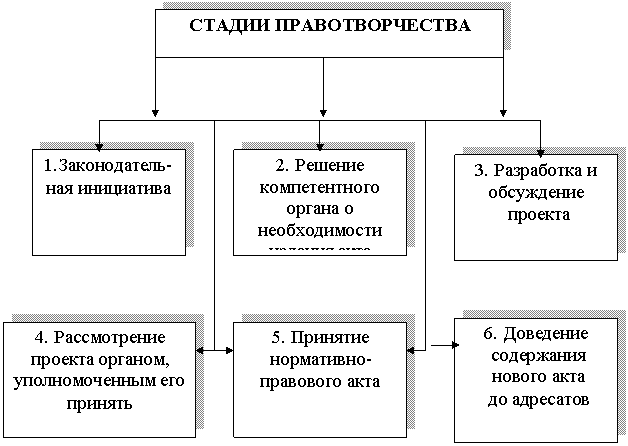 Схема-6. Стадии правотворчестваКонтрольные вопросы:1. Раскройте виды форм (источников ) права.2. Раскройте стадии правотворческого процесса. Принципы правотворческой деятельности.3. Раскройте действие нормативных актов во времени, в пространстве и по кругу лиц.Лекция 9.Законодательство и законодательный процессПлан лекции1. Понятие закона и его основные признаки.2. Законодательство РФ.Понятие закона и его основные признакиВ юридической литературе существует много определений понятия «закон».Во-первых, закон — это нормативно-правовой акт, принимаемый лишь высшим представительным органом — парламентом (Федеральным Собранием — в России, Конгрессом — в США, парламентом — в Италии, Франции, Японии и др.), представляющим в формально-юридическом смысле весь народ, или же непосредственно самим народом путем референдума.Во-вторых, закон обладает высшей юридической силой среди всех остальных источников права, верховенством и является главенствующей формой права.В-третьих, закон как источник права, исходящий от высшего представительного органа, выражающего (по крайней мере теоретически) волю и интересы всего общества или народа, тоже должен отражать волю и интересы всего общества или народа.В-четвертых, закон, в отличие от других нормативно-правовых актов, издается по наиболее важным вопросам государственной и общественной жизни. С его помощью упорядочиваются и регулируются наиболее важные общественные отношения.В-пятых, закон принимается, изменяется и дополняется в особом законодательном порядке.Законодательство РФДействующая Конституция РФ, принятая на всенародном референдуме 12 декабря 1993 г., конституировала Российскую Федерацию как демократическое правовое государство с федеративной формой государственного устройства. В ней закреплен и демократический режим и его основные институты, принцип верховенства Конституции и законов, принцип разделения властей. Отдельная глава Конституции посвящена правам и свободам граждан РФ, которые сформулированы в соответствии с нормами международного права.Однако процесс формирования правового государства в Российской Федерации сталкивается со значительными трудностями, идет весьма медленно и достаточно противоречиво. В России пока еще не удалось реализовать в полной мере ни одного из основных принципов правового государства. Более того, Конституция РФ сделала шаг назад по сравнению с ранее действовавшим Основным законом СССР:1.законодательный процесс вновь стал недоступен для граждан, поскольку прекратилась телевизионная трансляция заседаний Государственной Думы;2.население лишилось права отзывать депутатов, не оправдавших их доверия;3. деятельность исполнительных органов власти фактически оказалась выведенной из-под общественного контроля.Все еще не изжиты случаи нарушения принципа верховенства закона. Имеют место факты принятия представительными и исполнительными органами субъектов РФ нормативно-правовых актов, противоречащих федеральным законам.Принцип разделения властей в Конституции закреплен таким образом, что законодательная власть не способна организовать действенный парламентский контроль за деятельностью исполнительной власти по организации и обеспечению действия федеральных законов. Таким образом, для реального построения правового государства в России необходимо:устранить рассогласованность в системе права, как между отдельными федеральными законами, так и между федеральными законами, с одной стороны, и законами субъектов РФ — с другой; привести все нормативно-правовые акты в соответствие с Конституцией РФ (в том числе подзаконные акты — в соответствие с законами РФ);преодолеть правовой нигилизм как на нормотворческом и правоприменительном уровнях, так и в общественном сознании; воспитывать в обществе уважение к праву;усилить контроль за исполнением уже принятых законов;устранить декларативность прав и свобод, провозглашенных Конституцией, путем установления реального процессуального порядка их судебной защиты, преодолеть идеологию недоверия к государству и его органам как институтам, противостоящим интересам индивида, способствовать формированию отношения к государству как гаранту и защитнику прав и законных интересов граждан.Решение этих вопросов и будет означать реализацию принципов правового государства и его фактическое создание.Документы, формирующие право РФМеждународные договоры;Конституция;Федеральные конституционные законы;Федеральные законы;Постановления правительства, указы президента;Акты министерств и ведомств;Законы субъектов;Акты муниципальных органов.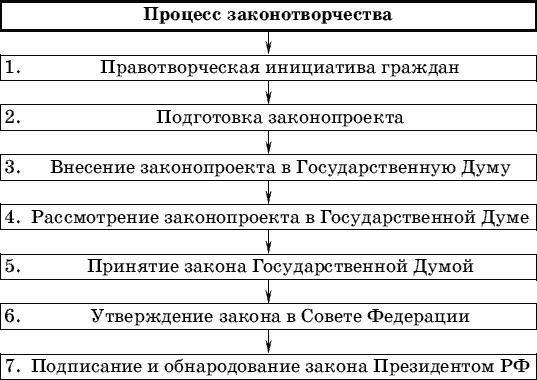 Схема -7. Законодательный процессКонтрольные вопросы:1.Что такое закон? Укажите его признаки.2.Что такое законотворческий процесс? Укажите стадии процесса.3. Укажите виды законов.4. Укажите документы, формирующие право РФ.5. Укажите основные проблемы современного права РФ.Лекция 10. Норма и нормативно- правовые актыПлан лекции1.Действие нормативно- правовых актов.2.Система нормативно- правовых актов.Действие нормативно- правовых актовДействие нормативно-правового акта (НПА) – порождение тех юридических последствий, которые в нем предусмотрены. Действие ограничивается временем, пространством, кругом лиц.Временной период действия НПА ограничивается моментами вступления его силу, прекращением действия.Вступление в юридическую силу:1. называется конкретная дата введения НПА в действие;2. вводится в действие с момента его опубликования;3. вводится в действие с момента его принятия;4.вступает в силу с возникновением определенных обстоятельств (война, чрезвычайное положение);5.вступает в силу с момента его подписания;6. вводится в действие поэтапно;7. вступает в силу с момента получения адресатом;8. если срок вступления в силу в НПА не указан, он вступает в силу по истечении 10 дней с момента официального опубликования.Утрата юридической силы:1. НПА прекращает свое действие по истечении срока, на который был принят;2.При прямой замене данного акта (применяется постановление об отмене или другом НПА);3. в связи с изменением обстоятельств, на которые НПА был рассчитан;4. при фактической отмене (принимается другой НПА без отмены первого).Обратная сила закона – распространение действия НПА на те факты и порожденные им правовые последствия, которые возникли до вступления его в юридическую силу.Исключения из общего правила:1.НПА имеет обратную силу в случае прямого указания на это законодателем;2.НПА смягчает или отменяет юридическую ответственность за совершение противоправного деяния.По степени завершенности наступивших в соответствии с прежним НПА правовых последствий различают:ревизионная обратная сила - действие НПА распространяется на факты, по которым юридические последствия уже наступили, происходит пересмотр этих юридических последствий;простая обратная сила – НПА пересмотра завершенных юридических последствий не предполагает.Переживание НПА - это когда старый акт, отмененный новым, в какой-то мере продолжает действовать и после утраты юридической силы.Принципы:немедленное действие правовых норм;норма, ухудшающая правовое положение, должна иметь только перспективное действие;норма, улучшающая правовое положение имеет обратную силу;исключения из этих правил возможны только при наличии специальных коллизионных норм.Действие НПА в пространстве:1. территориальное – НПА государства распространяется на всю территорию данного государства;2. экстерриториальное – проявляется в возможности применения к действиям, совершенным на территории одного государства, законодательства другого государства.Территория РФ:часть суши, определенная государственной границей;внутренние водоемы;внешние водоемы (12 морских миль=22.2 км);прилегающий континентальный шельф, воздушное пространство над территорией государства;воздушные суда РФ;морские суда под флагом РФ;космические объекты;территория дипломатических представительств РФ за рубежом.Действие НПА по кругу лиц:1. распространяется на всех граждан государства независимо от их правового статуса;2.НПА может действовать в отношении отдельных категорий граждан (военнослужащих, пенсионеров, инвалидов);3.действие НПА ограничено в отношении сотрудников дипломатических представительств иностранных государств и членов их семей.Система нормативно- правовых актовНормативные акты принимаются различными органами в различное время, в различных пространственных пределах и по разному поводу. Такая ситуация не может не влиять на природу действующих законов и подзаконных актов, которые порой могут между собой находиться в противоречии. Поэтому прежде чем общественные отношения будут упорядочены, необходимо, чтобы сами нормативные акты были в порядке, чтобы они были приведены в соответствующую систему.Виды и формы систематизации нормативных актов. Существуют три основные формы систематизации нормативных актов: инкорпорация, консолидация, кодификация и одна вспомогательная — учет.Инкорпорация представляет собой внешнюю обработку или объединение в сборники и собрания действующих нормативных актов в определенном порядке без изменения их содержания по существу. При этом юридический статус инкорпорированных актов не изменяется.Официальная инкорпорация - это упорядочение правовых норм их автором либо иным уполномоченным органом путем издания сборников действующих нормативных актов.Неофициальная инкорпорация - это внешняя обработка законодательства, которая проводится организациями или отдельными гражданами по своей инициативе без специального поручения и контроля правотворческих органовКонсолидация - такая форма систематизации, при который происходит объединение нескольких близких по содержанию нормативных актов в единый сводный нормативно-правовой акт.Кодификация - это деятельность правотворческих органов по созданию нового, сводного, внутренне согласованного и юридически цельного нормативного акта, которая осуществляется путем глубокой и всесторонней переработки действующего законодательства в определенной сфере общественной жизни.Кодификационные акты делятся на три вида:основы законодательства, устанавливающие важнейшие модельные нормативные положения определенной отрасли или сферы государственного управления в федеративном государстве;кодекс - комплекс правовых норм, объединенных в одном акте и регулирующих определенную сферу общественной жизни (гражданскую, уголовную и др.);устав, положение - комплексные акты специального действия, которые издаются не только законодательными, но и другими правотворческими органами (президентом, правительством).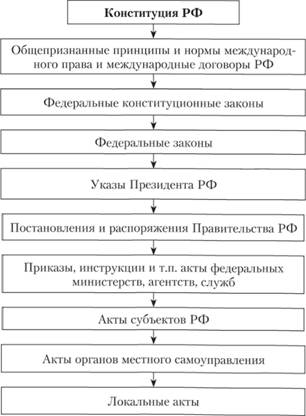 Схема – 8. Источники Российского праваКонтрольные вопросы:Что такое нормативно- правовой акт?Что вы понимаете под формулировкой действие во времени, пространстве и по кругу лиц?Что Вы понимаете под обратной силой закона?Что такое систематизация НПА?Что такое инкорпорация, консолидация, кодификация?Лекция 11. Норма права и ее признакиПлан лекции:1.Понятие нормы права и ее признаки.Понятие нормы права и ее признакиИсследователи давно заметили, что норма как таковая в чистом виде в природе не существует. Стоит заметить, что она всегда будет нормой чего-либо (прибыли, поведения, количественной или качественной оценки и т.д.). В юриспруденции широко могут быть использованы понятия социальной, технической и правовой норм. При этом, они выступают обязательным структурным компонентом таких надстроечных систем, как политика, мораль, религия, нравственность, эстетика и др.Отметим, что технические нормы основаны на познании природы, регулируют поведение в системах "человек-машина".Социальные нормы основаны на познании закономерностей развития общества, регулируют взаимное поведение людей.Исходя из всего выше сказанного, мы приходим к выводу, что выделяются нормы-обычаи, нормы-морали, нормы права и корпоративные нормы.Нормы-обычаи - ϶ᴛᴏ исторически сложившиеся и в результате многократного повторения вошедшие в привычку естественные правила поведения людей.Нормы-морали - ϶ᴛᴏ принципы, в кᴏᴛᴏᴩых выражены отношения или взгляды на гуманизм, справедливость, достоинства человека и жизнь.Корпоративные нормы - ϶ᴛᴏ общие правила поведения общественных и иных видов негосударственных организаций (например, различные виды юридических лиц). Нормы права - результат отражения социальной деятельности. Правовая норма - ϶ᴛᴏ общеобязательное правило поведения, установленное или санкционированное государством и им охраняемое. По мнению автора, такая редакция правовой нормы наиболее полно демонстрирует ее сущность.Чтобы не быть голословными, приведем несколько определений данному понятию, сформулированных известными теоретиками-юристами. С.С. Алексеев считает, что норма права - ϶ᴛᴏ исходящее от государства и охраняемое общеобязательное, формально определенное правило поведения (непосредственно или в сочетании с другими нормами права) предоставляет участникам общественного отношения данного вида субъективные юридические права и налагает на них субъективные юридические обязанности.По мнению Бабаева В.К., юридическая норма - ϶ᴛᴏ общеобязательное веление, выраженное в виде государственно-властного предписания и регулирующее общественные отношения. А вот Голлунский С.А. считает, что норма права - ϶ᴛᴏ не всякое имеющее юридический характер предписание, а только такое предписание, кᴏᴛᴏᴩое представляет собой общее правило, рассчитанное на многократное его применение. Пиголкин А.С. правовую норму определил как правило поведения, кᴏᴛᴏᴩое будет требованием, велением, обращенным к субъектам права согласовывать ϲʙᴏе поведение с указаниями нормы под угрозой невыгодных последствий при нарушении данных указаний. В норме формулируется правило поведения, через норму определенная идея превращается в общественные отношения. Процесс формирования и принятия нормы проходит через государство и его органы.Естественное право - ϶ᴛᴏ право, кᴏᴛᴏᴩое принадлежит человеку от рождения (право на жизнь, достойные условия жизни, безопасную экологию и так далее).Позитивное право - ϶ᴛᴏ та часть социальных норм, кᴏᴛᴏᴩая выражена в официальных документах, исходящих от государства и гарантированных государством. Позитивное право не отрицает естественного права с позиции современной науки. Наблюдается определенная взаимосвязь между ними.Структура правовой нормы.Под структурой правовой нормы понимается внутреннее строение нормы - ее основные части (структурные элементы), их взаиморасположение и взаимосвязь.Гипотеза указывает на факты, условия, обстоятельства, при наличии кᴏᴛᴏᴩых подлежат исполнению ее предписания, а также на субъектов, к кᴏᴛᴏᴩым данная норма адресована.Диспозиция содержит правило или модель поведения участников регулируемых отношений, установленное государством, если имеются обстоятельства, предусмотренные гипотезой.Санкция - ϶ᴛᴏ логически завершающий элемент (структурный элемент), содержащий указание на неблагоприятные последствия, возникающие в результате нарушения диспозиции.Способы изложения правовых норм. Отсылочная форма - в статье содержатся не все элементы правовой нормы, но имеется отсылка к другим статьям ϶ᴛᴏго же акта, где имеются недостающие сведения.Бланкетная форма - в статье исключительно называются правила, либо устанавливается ответственность за их нарушения, но сами правила поведения содержатся в другом нормативном акте.Казуальное изложение - ϶ᴛᴏ простое перечисление регулируемых нормой фактических обстоятельств или предписываемых ею действий. Абстрактное изложение гипотез и диспозиций - изложение путем обобщения фактических обстоятельств или предписываемых нормой действий с использованием их общих родовых признаков.Основные виды правовых норм.В юридической науке в зависимости от отрасли различаются нормы государственного, административного, трудового, колхозного, гражданского, уголовного и других отраслей права. Особенно важно разграничение правовых норм по их роли в регулировании общественных отношений на регулятивные (правоустановительные), правоохранительные и специализированные.Регулятивные нормы, в ϲʙᴏю очередь, по характеру правил поведения подразделяются на обязывающие, запрещающие и управомочивающие.Специализированные нормы содержат предписания, обеспечивающие понимание и действие как регулятивных, так и правоохранительных норм.Общезакрепительные нормы закрепляют, фиксируют в обобщенном виде определенные состояния общественных отношений. К ним ᴏᴛʜᴏϲᴙтся, например, нормы, закреплявшие принадлежность всей власти в СССР народу (ст. 2 Конституции СССР 1977 года).Дефинитивные нормы закрепляют определенные юридические понятия, использование кᴏᴛᴏᴩых в официальном обороте создает юридически значимые конструкции и конкретные виды правоотношений.Декларативные (целеустановительные) нормы провозглашают задачи, принципы той или иной правовой деятельности, правовых норм.Коллизионные нормы устанавливают порядок выбора и применения конкретных правовых норм из нескольких.Оперативные нормы. С их помощью из действий системы права изымаются устаревшие нормы и вводятся новые.По характеру обязательности и степени категоричности нормы права могут быть подразделены на императивные и диспозитивные. Императивные нормы содержат категорические предписания. Стоит заметить, что они не могут быть изменены участниками конкретных общественных отношений. К ним относилась, например, норма, запрещающая компенсацию сверхурочных работ отгулом (ч. 3 ст. 88 КЗоТ).Формами выражения императивности правовых норм будут категоричность предписаний, а также определенность количественных и качественных условий применения и способа их реализации. Диспозитивные нормы содержат такие правила поведения, кᴏᴛᴏᴩые действуют исключительно постольку, поскольку участники общественных отношений не установили для себя в данных отношениях иного правила поведения.Общие нормы регулируют общественные отношения определенного рода, а специальные - ϲᴏᴏᴛʙᴇᴛϲᴛʙующий вид данных отношений.Нормы по объему их действия еще могут быть разграничены на общие и местные.Отраслевые нормы права предназначены регулировать общественные отношения определенного вида, в рамках конкретной отрасли права (нормы конституционного, гражданского, административного, уголовного, семейного, финансового и иных отраслей права). Близкими к отраслевым будут корпоративные нормы права.Исключительные нормы делают изъятия из общих и специальных норм. В отличие от специальных норм, регулирующих общественные отношения в ϲᴏᴏᴛʙᴇᴛϲᴛʙии с общими нормами как бы в одном с ними русле и направлении, исключительные нормы предусматривают предписания, противоположные общим и специальным нормам, т.е. представляют собой исключения из правил.По методу правового регулирования нормы права подразделяются на поощрительные и рекомендательные.В законодательстве, юридической практике и литературе принято различать нормы материального и процессуального права. Материальное право - специфическое юридическое понятие, содержащее правовые нормы, предназначенные различными способами упорядочивать поведение субъектов права в различных сферах общественной жизни.Процессуальное право - совокупность правовых норм, определяющих процедуру применения материального права (рассмотрение и разрешение уголовных, гражданских, арбитражных дел, а также дел об административных правонарушениях и дел, рассматриваемых в порядке конституционного судопроизводства).Соотношение правовой нормы и статьи нормативного правового акта. Нормы права получают ϲʙᴏе внешнее выражение через тексты нормативных правовых актов, кᴏᴛᴏᴩые конструируются из статей, параграфов, пунктов, абзацев.
Стоит отметить, что основной структурной единицей нормативного правового акта будет статья.Статья - ϶ᴛᴏ структурно обособленная часть нормативного правового акта. Структурная обособленность выражается тем, что в кодифицированных нормативных правовых актах статья имеет заглавие или порядковый номер. С понятием статьи можно отождествлять понятие "пункта", "параграфа". Статья будет формой отдельных норм права, организацией текста отдельных норм права, следовательно, самое первое соотношение статьи и нормы - как формы и содержания.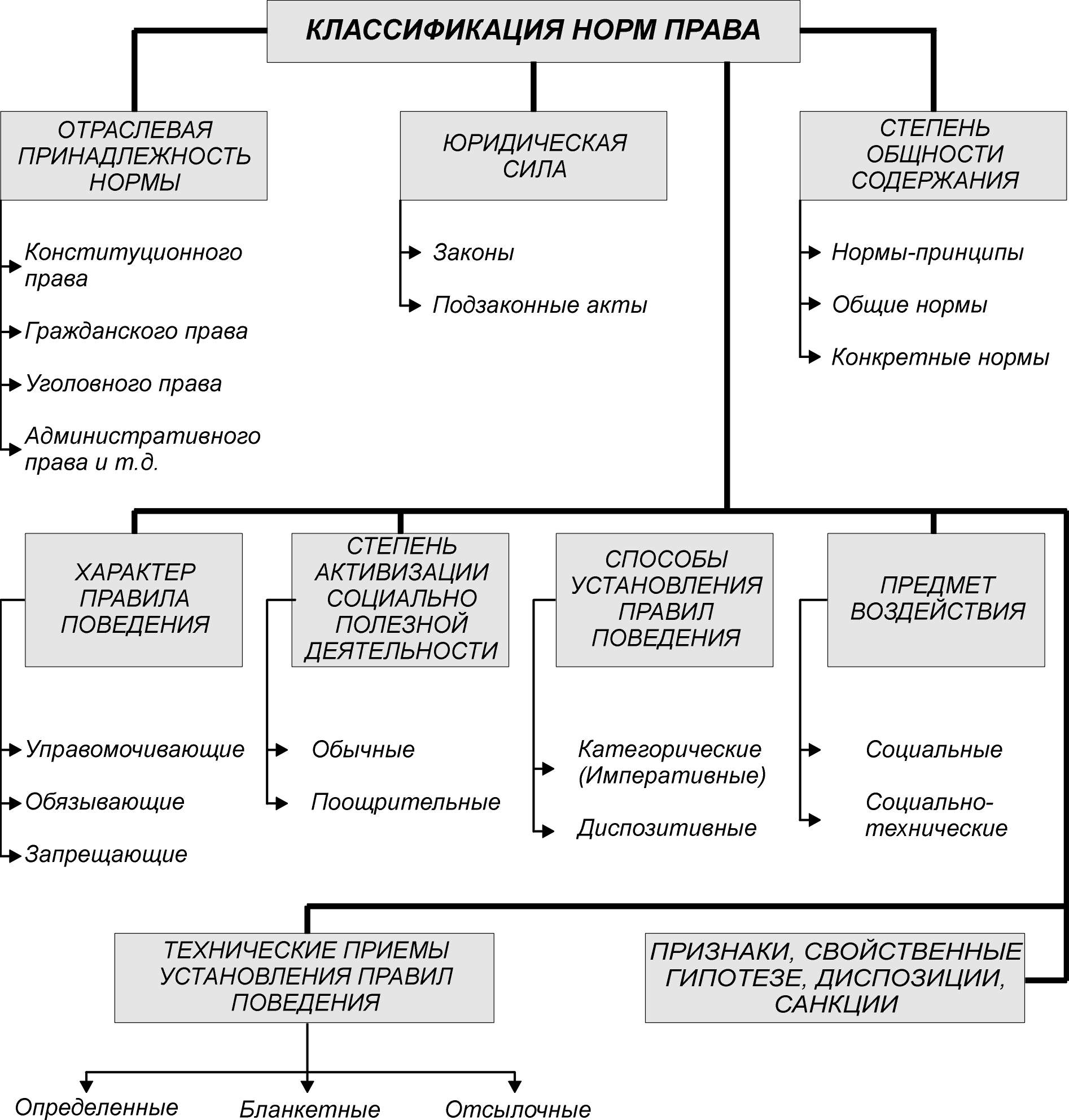 Схема -9. Классификация норм праваКонтрольные вопросы:В чем отличие норм права от других "правил поведения"?Охарактеризуйте признаки норм права.Охарактеризуйте признаки каждого структурного элемента нормы права.В чем заключается отличие процессуальных норм права от материальных; регулятивных от охранительных?В чем заключается отличие отсылочных норм права от бланкетных?Как формируются нормы права, определяющие характер правил поведения субъектов права?Охарактеризуйте нормы права, предназначенные активизировать степень социально полезной деятельности.  Каким образом устанавливаются правила поведения?Каковы виды норм права, определяющие степень общности содержания правового регулирования?Каково соотношение правовой нормы со статьями нормативного правового акта?Лекция 12.Правовые отношенияПлан лекции:1.Понятие и признаки правоотношения.2.Содержание правоотношений: субъективное право и юридическая обязанность.Понятие и признаки правоотношенийПравовые отношения - выгодные или допускаемые государством, урегулированные нормами права общественные отношения, участники которых своими осознанными волевыми действиями способны реализовать принадлежащие им взаимные права и юридические обязанности.Состав правовых отношений - совокупность элементов, необходимых для существования правовых отношений: субъекты; содержание правовых отношений (юридическое, фактическое (материальное)), объекты.Признаки правовых отношений:1. это общественные отношения, т.е. возникают только между людьми или группами людей;2. они носят волевой характер, т.е. возникают, изменяются, прекращаются в результате осознанного, волевого поведения людей;3. носят определенный характер, т.е. круг участников правовых отношений и их поведение строго определены;4. урегулированы нормами права, т.е. предусмотрены все элементы правовых отношений, в том числе основания возникновения, круг участников;5. участники правовых отношений обладают взаимными правами и обязанностями, т.е. праву одного участника правовых отношений всегда соответствует обязанность другого, и наоборот;6.выгодны государству, либо им допускаются, но в любом случае им охраняются.Содержание правоотношений: субъективное право и юридическая обязанностьВиды правовых отношений:По отраслевой принадлежности:уголовно-правовые,государственно-правовые,административно-правовые и др.;По функциональному назначению:регулятивные,охранительные;По степени индивидуализации:относительные — в них определены все участники правовых отношений;абсолютные — в них определена одна сторона правовых отношений;В зависимости от принадлежности к стороне правовой системы:материальные,процессуальные,публичные,частные;В зависимости от количества участников:простые — складываются между двумя субъектами;сложные — между несколькими субъектами.Субъекты права - лица, обладающие возможностью быть носителями юридических прав и обязанностей, т.е. правосубъектностью.Правосубъектность – способность быть субъектом права. Субъекты правовых отношений - субъект права, реализующий свою правосубъектность и ставший участником конкретного правового отношения.Виды субъектов правовых отношений: индивидуальные (физические лица); коллективные (юридические лица): государство, государственные организации, негосударственные организации.Состав правосубъектности:1.правоспособность — предусмотренная нормами права способность лица быть участником правовых отношений, т.е. иметь субъектные права и обязанности;2.дееспособность — предусмотренная нормами права способность лица своими осознанными волевыми действиями приобретать, осуществлять и прекращать субъективные юридические права и обязанности;3.деликтоспособность — способность лица отвечать за свои поступки, прежде всего за совершенное правонарушение.Виды правосубъектности в зависимости от объема:общая — способность быть субъектом права вообще;отраслевая — способность быть субъектом определенной отрасли права;специальная — правосубъектность отдельных видов субъектов права.Основные черты правоспособности физических лиц:возникает в момент рождения человека;основывается на естественных правах человека;объем зависит от наличия гражданства, т.е. правовой связи с государством.Основные черты дееспособности физических лиц:в момент возникновения связана с отраслевой принадлежностью правовых отношений, в которые вступает субъект;возникает с достижением определенного возраста, предусмотренного нормами той или иной отрасли права;предполагает наличие психического здоровья, способности осознавать значение своих действий и их последствий.Основные черты деликтоспосбности физических лиц:обусловлена отраслевой принадлежностью правовых отношений, в которые вступает субъект;возникает с достижением определенного возраста, предусмотренного нормами той или иной отрасли права;обусловлена наличием психического здоровья, способности осознавать значение своих действий и их последствий;возникает в связи с совершением лицом правонарушения.Юридическое содержание правовых отношений - субъективные права и юридические обязанности, которые являются взаимосвязанными и не существуют друг без друга, так как субъективные права одних лиц реализуются через обязанности других, а обязанности требуют исполнения субъективных прав.Субъективное право (СП) — мера юридически возможного поведения, позволяющая субъекту удовлетворить его собственные интересы.Структура субъективного права - это возможность:1. определенного поведения;2. требования соответствующего поведения от обязанного лица;3. обращаться за защитой к компетентным органам;4. пользоваться определенным социальным благом.Юридическая обязанность (ЮО) — мера юридически необходимого поведения, установленная для удовлетворения интересов управомоченного лица.Структура юридической обязанности – это необходимость:1.совершать определенные действия или воздерживаться от них;2.отреагировать на обращение к нему законного требования управомоченного;3. нести юридическую ответственность за неисполнение этих требований;4. не препятствовать контрагенту пользоваться тем благом, на которое тот имеет право.Соотношение между субъективным правом и юридической обязанностью:1. субъективное право призвано удовлетворять собственные интересы лица, юридическая обязанность — «чужие» интересы;2. субъективное право — мера возможного поведения, юридическая обязанность — мера необходимого поведения;3. субъект права и юридическая обязанность существуют неразрывно, взаимно обусловливают друг друга;4. объем юридической обязанности обусловлен объемом требований максимальной реализации субъективного права.Объекты правовых отношений – это то, на что направлены права и обязанности субъектов правовых отношений, по поводу чего они вступают в юридические связи.Подходы к пониманию объектов правовых отношений:1. монистический— объектом правовых отношений могут выступать только действия субъектов, поступки людей;2. плюралистический — объекты правовых отношений весьма разнообразны (явления окружением мира, по поводу которых участники вступают в правовые отношения).Виды объектов плюралистической теории:1.предметы материального мира (средства производства, предметы потребления, деньги, ценные бумаги и т.д);2. продукты духовного творчества (произведения искусства, литературы, живописи, кино и др.);3.личные неимущественные блага (жизнь, здоровье, честь, достоинство человека);4. поведение участников правовых отношений;5. результаты поведения участников правовых отношений.Предпосылки возникновения правоотношенийВ теории права подобные условия именуются предпосылками возникновения правоотношений и включают в себя два вида: общие и юридические.Общие предпосылки возникновения правоотношений характерны для любого вида общественных отношений и совпадают с их признаками: не менее двух участников общественной жизни, взаимодействующих между собой; 2. направленность на достижение определенного результата, удовлетворяющего потребностям участников общественных отношений.Юридические предпосылки возникновения правоотношений свойственны только правовым отношениям. К ним относятся:1. норма права – это форма закрепления правоотношения, на его основе возникают, изменяются и реализуются правовые отношения;2.  правосубъектность – это способность быть субъектом правоотношения, которая выражается в предъявлении определенных требований к участнику правоотношения;3. юридический факт – представляет собой жизненную ситуацию (обстоятельство), с наступлением которой норма права связывает возникновение, изменение или прекращение правовых отношений.
Юридические факты как основание возникновения, изменения и прекращения правоотношенийВозникновение, изменение и прекращение правоотношений связано с определенными жизненными обстоятельствами. Но не всякие жизненные обстоятельства связаны с правоотношениями. Таковыми являются лишь те обстоятельства, которые называются юридическими фактами. В теории права под юридическими фактами понимают те обстоятельства, с которыми закон связывает возникновение, изменение и прекращение правоотношенийСобытия. К ним закон относит только те события, которые порождают определенные правовые последствия.Действия. Все действия подразделяются на правомерные и неправомерные.Принято выделять две группы правомерных действий.Это:1.  юридические акты, т.е. такие действия, которые имеют своей целью породить юридические последствия. Примером таких актов в гражданском праве являются сделки, административные акты, влекущие гражданско-правовые последствия - выдача ордера на занятие жилой площади, план перевозок грузов, из которой вытекает обязательство транспортной организации предоставить потенциальным грузоотправителям транспортные средства и др.; в трудовом праве - приказ работодателя (его представителя) о зачислении работника на работу и т.д.;2.  юридические поступки - такие правомерные действия субъектов, с которыми закон связывает наступление определенных юридических последствий независимо от того, стремился ли субъект к юридическому результату. Сюда можно отнести создание произведений, полезных моделей промышленных образцов, произведений науки, искусства, литературы, иных результатов интеллектуальной деятельности; в конституционном праве - это индивидуальные и коллективные обращения граждан в органы государственной власти, отставка главы государства, правительства. 
Неправомерные действия запрещаются законом и всегда влекут наступления для правонарушителя негативных правовых последствий. К таким действиям относятся: причинение вреда другому лицу - деликта, недействительные сделки, нарушение договорных обязательств, неосновательное приобретение или сбережение имущества за счет другого физического или юридического лица и др. В зависимости от юридических последствий различают следующие разновидности юридических фактов:1. правообразующие (заключение брака, трудового договора, избрание на должность и т.д.);2 .правоизменяющие (присвоение ученого звания, специального звания - для сотрудников органов внутренних дел); 3.  правопрекращающие (расторжение трудового договора выплата начисленной страховой суммы, уплата всей суммы паевого взноса и др.).Специфическими основаниями возникновения изменений и прекращения правоотношений являются презумпции, преюдиции и фикции.Правовая презумпция представляет собой закрепленное в законодательстве предположение о наличии или отсутствии определенных юридических фактов, с которыми нормы нрава связывают наступление юридических последствий.Преюдиции - это юридическое предрешение наличия или отсутствия определенных фактов. Преюдиционными являются те факты (и решения), которые правоприменительный орган установил, проверил и оценил в установленном порядке, вследствие чего они признаются законом истинными, не подлежащими пересмотру и не требующими новой проверки. Так, преюдициальное значение вступившего в законную силу решения суда (приговора, определения) заключается в том, что содержащиеся в нем выводы об установленных судом по делу фактах являются обязательными для судов, рассматривающих те же обстоятельства в порядке гражданского судопроизводства, и других правоприменительных органов.Правовые фикции - это несуществующие факты, признанные законодательством существующими и имеющими силу этого юридические последствия. Например, в соответствии с ГК РФ «военнослужащий или иной гражданин, пропавший без вести в связи с военными действиями, может быть объявлен судом умершим не ранее чем по истечении двух лет со дня окончания военных действий.Контрольные вопросы:1.Что такое правовые отношения?2.Назовите признаки правовых отношений.3.Назовите структуру правоотношений.4.Назовите основания возникновения и прекращения правоотношений.5.Что такое юридические факты и какие виды фактов можете выделить?6.Что такое правовая презумпция?7.Что такое юридическая фикция?Лекция 13 .Реализация праваПлан лекции:1.Понятие и формы реализации права.2.Акты применения правовых норм, их структура и виды.Понятие и формы реализации праваРеализация права – осуществление правовых предписаний в правомерном поведении граждан, организаций, органов государства. Она рассматривается как:1. конечный результат реализации права - означает достижение полного соответствия между требованиями норм совершить или воздержаться от определенных поступков и фактическими действиями;2. как процесс – реализация права может быть охарактеризована с объективной (она представляет собой совершение определенными средствами, в известной последовательности в некоторые сроки и в некотором месте предусмотренных нормами права правомерных действий) и с субъективной стороны (характеризует отношение субъекта к реализуемым правовым требованиям, его установки и волю в момент совершения предписываемых действий).Формы реализации права1. По субъектному составу: индивидуальная, коллективная.2. По характеру действий субъектов:Соблюдение права – такая форма его реализации, которая состоит в воздержании от совершения действий, запрещаемых правом.Исполнение права - такая форма его реализации, которая состоит в обязательном совершении действий, предусмотренных правовыми нормами.Использование права – такая форма его реализации, которая состоит в совершении действий, дозволенных правовыми нормами, в осуществлении субъектами своих прав.Применение права - властная организующая деятельность компетентных органов и лиц, имеющая своей целью содействие адресатам правовых норм в реализации принадлежащих им прав и обязанностей, а также контроль за данным процессом.3. По уровню реализации норм права:реализация общих установлений, содержащихся в преамбулах законов;реализация общих норм, устанавливающих правовой статус и компетенцию;реализация в конкретных правоотношениях конкретных правовых норм.Применение права - властная организующая деятельность компетентных органов и лиц, имеющая своей целью содействие адресатам правовых норм в реализации принадлежащих им прав и обязанностей, а также контроль за данным процессом.Признаки применения права:применительная деятельность осуществляется уполномоченными государственными органами и должностными лицами;правоприменение – одна из важнейших видов государственной деятельности;применение норм права осуществляется в строго установленном законом порядке;правоприменительная деятельность всегда осуществляется в соответствии с определенными общепринятыми во всех странах принципами;правоприменительный процесс осуществляется в определенной последовательностиправоприменительная деятельность всегда связана с принятием решения по конкретному делу и его оформлением.Необходимость применения права возникает:1. когда субъекты не могут сами без помощи властных органов реализовать свои права и обязанности (признание судом лица умершим);2. когда возникает необходимость в государственном принуждении (отказ правонарушителя от добровольного возмещения вреда);3. когда есть спор по поводу юридического факта (совершение сделки в результате заблуждения);4. когда необходимо определить момент возникновения прав или прекращения обязанностей (в случае утраты документов);5. когда принимается решение о награждении заслуженных граждан;6. когда необходимо принять государственное решение, имеющее правовую значимость (назначить день выборов).Принципы: законности, социальной справедливости, целесообразности, обоснованности.Стадии применения права:1. установление и исследование фактических обстоятельств дела;2. выбор и анализ нормы права с точки зрения ее подлинности, законности, действия во времени, в пространстве и по кругу лиц;3. анализ содержания нормы права и принятия решения - основная стадия, в ходе которой осуществляется оценка собранных доказательств, окончательная юридическая оценка содеянного, происходит оформление решения;4)доведение содержания принятого решения до сведения заинтересованных государственных и общественных органов и должностных лиц.Акты применения правовых норм, их структура и видыОфициальной формой и итогом выражения правоприменительной деятельности выступают акты применения права. Акт применения права – это такой правовой акт, который содержит индивидуальное властное предписание компетентного органа по конкретному юридическому делу.Признаки:1.решение исходит от компетентных органов и должностных лиц;2.носит индивидуальный, а не нормативный характер;3.носит государственно-правовой характер;4.имеет определенную, установленную законом форму.Отличие НПА от АПП:1. АПП применяется на основе НПА;2.АПП конкретизирует норму права, содержащуюся в НПА, применительно к индивидуальным ситуациям;3. НПА носит общий характер, регулирует определенный вид общественных отношений, обращен ко многим лицам, действует до тех пор, пока его не отменят, а АПП - индивидуальный характер;4. АПП не является источником права;5.АПП является юридическим фактом для возникновения, изменения и прекращения соответствующих правоотношений.Виды актов применения права:По издавшим их субъектам:1.акты государственных органов (Постановление Госдумы о назначении Председателя ЦБ);2.акты негосударственных органов (приказ о принятии на работу конкретного лица).По предмету правового регулирования:1.уголовно-правовые;2. гражданско-правовые;3.акты применения ном других отраслей права.По характеру решений:1.управомачивающие;2. обязывающие;3.запрещающие.По способу выражения:1. акты-документы;2. акты-действия;3. акты-символы.По форме:1.указ;2. приказ;3. распоряжение;4. протокол;5. резолюция;6.разрешение;7.приговор;8. указания и др.По юридической природе:1. основные (решение суда по существу);2.вспомогательные (определение о принятии дополнительных исковых требований).Требования к актам применения права:1. должны строго соответствовать НПА;2. должны издаваться в пределах компетенции правоприменительного органами или должностного лица;3. должны содержать всестороннюю мотивировку;4. должны иметь все необходимые реквизиты.Актом применения норм права, или индивидуальным актом, называют официальный правовой акт, который имеет индивидуальное государственно-властное предписание, вынесенное уполномоченным на то органом по конкретному юридическому делу.Правоприменительные акты обладают следующими признаками:они принимаются компетентными органами или должностными лицами в строгом соответствии с законом;правоприменительные акты обладают государственно-властным характером и охраняются принудительной силой государства;акты применения права носят индивидуальный характер;правоприменительные акты имеют установленную законом форму и точное наименование.Акты применения норм права как документы имеют определенную структуру, состоящую из следующих обязательных элементов:вводной части, которая содержит наименование правоприменительного акта (приказ, постановление, распоряжение, приговор и др.), название органа, должностного лица, издавшего его, время издания, конкретный адрес предприятия;описательной части, где излагаются фактические обстоятельства дела и перечисляются собранные доказательства;мотивировочной части, обосновывающей принятое решение;резолютивной части, излагающей содержание принятого решения, а также сведения о порядке его обжалования.Акты применения права классифицируют на определенные виды по различным основаниям:по форме внешнего выражения;по субъектам, применяющим нормы права;по функциональному признаку;по предмету правового регулирования (по отраслевой принадлежности);в зависимости от характера общественных отношений и применяемых к ним норм права;по способу принятия;по характеру решения;по юридическому значению;в зависимости от действия во времени.По форме внешнего выражения правоприменительные акты можно разделить на:акты-документы (приговоры, указы, решения, постановления, резолюции и др.);акты-действия (словесные – устные распоряжения начальника и конклюдентные – жесты постового милиционера).По субъектам, применяющим нормы права, различают:акты представительных органов;акты исполнительных органов;акты правоохранительных органов;акты государственного контроля (налоговой инспекции, таможенного органа и др.);акты органов местного самоуправления.По функциональному признаку выделяют:акты-регламентаторы;правоприменительные акты.По предмету правового регулирования (по отраслевой принадлежности) различаютакты конституционно-правовые;акты административно-правовые;акты уголовно-правовые;акты применения материального и процессуального права.В зависимости от характера общественных отношений и применяемых к ним норм права правоприменительные акты подразделяются:на регулятивные;охранительные, устанавливающие ответственность за правонарушения (приговор суда).По способу принятия акты применения права систематизируют на:принятые коллегиально;принятые единолично.По характеру решения правоприменительные акты бывают:запрещающие;обязывающие;управомочивающие.По своему юридическому значению акты применения права подразделяются:на основные;вспомогательные, содержащие предписания, подготавливающие издание основных актов.В зависимости от действия во времени различаютакты однократного действия (наложение штрафа);длящиеся акты (регистрация брака, назначение пенсии и др.).Стоит обратить внимание на такое явление как пробел в праве.Пробел в праве — это отсутствие в праве нормы, при помощи которой необходимо решать конкретные жизненные ситуации, требующие правового регулирования.Аналогия закона - это способ преодоления пробела, при котором правоприменительное решение принимается на основе конкретной нормы конкретного закона, регулирующего сходные с рассматриваемыми отношениями.Аналогия права - это способ преодоления пробела, при котором правоприменительное решение принимается на основе общего смысла и духа законодательства.Контрольные вопросы:Что Вы понимаете под термином реализация права?Укажите условия реализации права.На какие субъекты происходит реализация права?Что Вы понимаете под термином Акт применения права?Что такое пробел в праве?Что такое аналогия закона?Что такое аналогия права?Лекция 14 . Толкование норм праваПлан лекции:1.Понятие толкования права.2. Способы толкования правовых норм.Понятие толкования праваПравоприменительная деятельность требует глубокого понимания содержания реализуемых норм права. Сам выбор правовых норм предполагает понимание их содержания. Деятельность по осмыслению и объяснению смысла нормативно-правовых предписаний для применения получила название толкования права.Объектом толкования являются нормативные правовые акты и их совокупность. Предметом толкования выступает воля законодателя, выраженная в законе или ином нормативном правовом акте.Необходимость толкования права обусловлена тем, что:норма права, имея общий характер, применяется к конкретным жизненным ситуациям;правовые нормы содержат много специальных юридических терминов, научных категорий и понятий;в акте неквалифицированно использованы приемы законодательной техники, отсутствуют четкие, лингвистически однозначные формулировки норм, что ведет к неясностям правового смысла, а иногда двусмысленности;налицо несогласованность смысла, который законодатель вложил в норму права, с тем смыслом, который вытекает из текстуального выражения нормы права.Толкование права — это интеллектуально-волевая деятельность субъектов права по уяснению и разъяснению смысла норм права, выражающаяся в особом юридическом акте. Из данного определения следует, что обязательными элементами правового толкования являются уяснение смысла правовых норм и разъяснение их смыслового содержания.Толкование-уяснение - это внутренний мыслительный процесс, не выходящий за рамки сознания самого интерпретатора.Толкование-разъяснение - это деятельность, которая следует за уяснением и состоит в объяснении и изложении смысла государственной воли другим участникам отношений. Таким образом, уяснение — это толкование «для себя».Способы толкования праваСуществует ряд препятствий на пути к уяснению точного смысла юридических норм, которые преодолеваются с помощью специальных приемов-способов толкования (уяснения). В теории права выделяют следующие основные способы толкования:филологический;систематический;логический;исторический.В зависимости от субъекта, дающего разъяснение, выделяют виды толкования-разъяснения. По этому признаку оно может быть официальным и неофициальным.Официальное толкование-разъяснение: дается уполномоченным на то органом; формулируется в специальном акте; формально обязательно для определенного круга исполнителей толкуемой нормы. Официальное толкование-разъяснение может быть нормативным и казуальным (индивидуальным).Казуальное толкование как вид официального толкования представляет собой официальное разъяснение нормативного правового акта применительно к конкретному случаю и имеет основной целью правильное решение именно данного дела.Неофициальное толкование не является юридически обязательным, а по форме выражения может быть как устным (разъяснение адвокатом, судьей, прокурором в ходе приема граждан), так и письменным (в периодической печати, в различных комментариях). Оно подразделяется:на обыденное (даваемое гражданами в быту, в повседневной жизни);профессиональное (дается сведущими в праве людьми, специалистами: прокурорами, адвокатами, юрисконсультами и др.);доктринальное, осуществляемое учеными в статьях, монографиях, комментариях, учебниках и т. п.Разъяснение смысла юридических норм содержится в актах толкования права — интерпретационных актах. Под интерпретационными актами понимаются правовые акты, которые содержат разъяснение юридических норм. В отличие от нормативных правовых актов интерпретационные акты не содержат новых юридических норм, а только разъясняют их.Интерпретационные акты толкования могут быть классифицированы по различным основаниям. По типу официального толкования можно выделить акты нормативного и казуального толкования.По юридической природе выделяют интерпретационные акты правотворчества и интерпретационные акты правоприменения.По юридической силе различают акты официального и неофициального толкования.Актами официального толкования являются указы, постановления, разъяснения государственных органов, обязательные для правоприменительных органов.Актами неофициального толкования являются юридические учебники, монографии, комментарии к кодексам и другие акты доктринального толкования. Все виды актов неофициального толкования не имеют юридической силы. Их практическая значимость определяется авторитетом лица, давшего разъяснение, и убедительностью аргументации.Толкование права по объему. Толкование правовых норм преследует цель выяснения действительного смысла нормы, который имел в виду сам законодатель.Буквальное толкование – наиболее типичный и часто встречающийся вид толкования, когда «дух» и «буква» закона совпадают, т.е. словесное выражение нормы права и ее действительный смысл идентичны.При расширительном толковании действительный смысл и содержание правовой нормы шире, чем ее словесное выражение. Например, законодатель часто использует термин «закон» (судьи независимы и подчиняются только закону).Ограничительное толкование применимо в тех случаях, когда действительный смысл нормы права уже, чем ее словесное выражение. Например, в норме права записано: «Все совершеннолетние дети обязаны содержать нетрудоспособных родителей». Однако не все дети обязаны это делать. От этой обязанности освобождаются нетрудоспособные дети, а также дети, которых родители не содержали и не воспитывали. В данном случае сужается круг субъектов, подпадающих под действие правового предписания. При расширительном и ограничительном толковании устанавливается действительная воля законодателя, поэтому такое толкование не вносит никаких изменений в истинный смысл и нормы права.Субъектами толкования права в принципе могут быть все - граждане, государственные органы, общественные объединения, должностные лица, научные учреждения, ученые.Официальное толкование дается уполномоченными на то компетентными органами и должностными лицами. В свою очередь среди официального толкования выделяется ряд подвидов:нормативное (общее) и казуальное (индивидуальное);аутентичное (авторское); легальное (разрешенное, делегированное);судебное.Неофициальное толкование исходит от субъектов, деятельность которых не является официальной, государственной, а стало быть, оно не имеет юридической силы и никаких правовых последствий не влечет. Такое толкование может быть как устным, так и письменным. Важной его особенностью является то, что оно не связано с властью, принуждением, наказанием. Какие-либо санкции здесь исключены. Неофициальное толкование делится на доктринальное (научное), профессиональное и обыденное. Доктринальное толкование дается учеными, представителями науки. Ценность его - в аргументированности, доказательности, обоснованности. Типичным примером такого толкования являются периодически издаваемые научные комментарии к действующим российским Кодексам - уголовному, гражданскому, трудовому и др.Контрольные вопросы:Что является предметом толкования права?Дайте характеристику основным способам толкования права.Что Вы понимаете под понятием толкование права по объему?Что Вы понимаете под понятием толкование права по субъектам?Что является официальным толкованием права?Лекция 15. Механизм правового регулированияПлан лекции:1.Воздействие и регулирование в праве.2.Понятие механизма правового регулирования.Понятие механизма действия праваПонятие механизма действия права следует начать с уяснения таких категорий, как правовое воздействие и правовое регулирование, имея в виду огромное значение механизма регулирования для юридической науки и практики. Необходимо также обратить внимание на различные аспекты (проявления) механизма действия права - юридический, социальный, психологический, кибернетический и др.Важным для усвоения понятия механизма действия права является уяснение его соотношения с категорией "правовая система общества", которое может быть конкретизировано по объему и функциональной роли. Следует иметь в виду, что в юридической науке указанное соотношение интерпретируется по-разному, и студенты сами должны определить свою позицию по этому вопросу.Если же говорить о действии права, то это - обусловленное социально-экономическими условиями, потребностями и интересами людей свойство (способность) права в определенной среде оказывать информативное и ценностно-мотивационное воздействие на личность, общности людей и вследствие этого обеспечить соответственно целям, принципам и предписаниям права правомерный характер их деятельности, достижение цивилизованными средствами фактических результатов.Понятие и стадии механизма правового регулированияС точки зрения функционирования правового регулирования (юридический механизм действия права) - это процесс, имеющий определенные стадии, а с точки зрения структуры - это элементарный состав каждого из его аспектов.Первая стадия механизма правового регулирования (МПР) как процесса состоит в общем воздействии права на общество и складывающиеся в нем общественные отношения. Происходит формулирование правил поведения, направленных на удовлетворение интересов определенной группы субъектов права.Вторая стадия. Определяются специальные условия, при наступлении которых общие правила поведения могут быть детализированы применительно к определенному виду субъекта (субъектов) права.Третья стадия устанавливает характер конкретной юридической связи между субъектами права посредством определения взаимных прав и обязанностей по отношению друг к другу и к третьим лицам.Четвертая стадия. Реализация в действиях субъектов права их субъективных прав и юридических обязанностей, направленных на удовлетворение их целей посредством соблюдения, исполнения или использования предоставленных правовыми предписаниями возможностей. Это находит свое отражение в актах реализации прав и обязанностей.Пятая стадия. Если форме реализации права препятствуют негативные явления, вызванные противоправными действиями и поставленные цели не могут быть достигнуты, то в процесс механизма правового регулирования включается определенный законом круг лиц или государственных органов власти, наделенных полномочиями по правоприменительной деятельности.Можно выделить также и другую факультативную стадию, предшествующую иногда возникновению правоотношений - это стадия формирования и возникновения права. Таким образом, указанным стадиям соответствуют следующие элементы юридического аспекта правового регулирования, составляющие структуру механизма правового регулирования:нормы права;юридические факты, в том числе и акты (факультативный элемент) правоотношения; правоотношение;акты реализации прав и обязанностей;правоприменительный акт, носящий охранительный характер.Некоторые авторы в механизм правового регулирования включают правомерное поведение, правосознание и правовую культуру, способствующих эффективному функционированию всего механизма правового регулирования. Таким образом, механизм правового регулирования рассматривается как взятая в единстве система юридических средств, при помощи которых осуществляется результативное правовое воздействие на общественные отношения, поведение людей. Понятие механизма правового регулирования призвано, образно говоря, отразить анатомию правовой действительности с ее динамической стороны.Оно позволяет:собрать вместе явления правовой действительности - нормы, правоотношения, юридические акты и обрисовать их как целостность;представить их в работающем виде, что характеризует результативность правового регулирования, его способность гарантировать с правовой стороны достижение поставленных законодателем целей;выявить специфические функции, которые выполняют те или иные юридические явления в правовой системе, показать их связь между собой и взаимодействие.Аспекты механизма правового регулирования. Элементами социального аспекта являются различные экономические и социально-политические факторы, обусловливающие реализацию правовых норм, в частности, состояние судебной, административной и общеуправленческой практики, государственной дисциплины. Он включает в себя прежде всего следующие вопросы: доведение правовых норм и предписаний до всеобщего сведения; направление поведения субъектов путем постановки в правовых актах социально-полезной цели; формирование правом социально-полезных образцов поведения; социально-правовой контроль. Инструментальная, специально-юридическая характеристика механизма правового регулирования является наиболее значимой, так как в этом случае в единстве рассматривается вся система правовых средств, призванных обеспечить результативное правовое воздействие на общественные отношения. Психологический аспект механизма правового регулирования характеризует происходящее в результате правового регулирования формирование и действие мотивов поведения людей - участников общественных отношений. Прежде всего здесь речь идет о побудительных мотивах поведения.Этот аспект состоит из таких элементов, как правосознание населения и профессиональное сознание юристов и всех вообще правоприменителей. Он включает в себя личностные характеристики граждан, предполагающие устойчивое положительное отношение к праву и закону, неподкупность, обострение чувства справедливости, гражданское, а нередко и личное мужество. Запреты в психологическом аспекте способствуют достижению при помощи юридических средств формирования содержательных мотивов поведения участников общественных отношений и обеспечение их действия.Юридическое регулирование, осуществляемое при помощи дозволений, призвано дать простор, стимулировать экономические и иные социальные процессы (претворение в жизнь принципа "разрешено все, что не запрещено"); свобода выбора занятием различными видами коммерческой деятельности (кроме производства оружия, лекарств, алкоголя...).Кибернетический аспект включает в себя воздействие различных управленческих факторов, в том числе функций, структуры, организации функционирования, работы с кадрами государственных и иных структур, обеспечивающих правореализацию. В своем единстве эти аспекты образуют комплексный механизм, который определяет эффективность действия права.Контрольные вопросы:Раскройте понятие механизма правового регулирования общественных отношений и его значение.Раскройте структуру механизма правового регулирования.Лекция 16. Система праваПлан лекции:1.Понятие системы права, ее элементы.2.Система права и правовые семьи.Понятие и признаки системы права В действующих политико-правовых системах существуют различные подходы к понятию и определению права. Такое обстоятельство во многом объясняется многозначностью данного понятия. Право одновременно является и идеалом, и реальностью, порождением социального порядка и проявлением воли, системой нормативов поведения и притязанием отдельного субъекта, инструментом свободы и орудием произвола. Кроме того, плюрализм определений обусловлен рядом объективных и субъективных факторов, среди которых определяющее значение могут иметь особенности национальной культуры, специфика исторической и политической обстановки (сравните господствующие правопонимания при тоталитарных и демократических режимах), уровень научной разработки проблемы, а также субъективные позиции ученых, выражающих различное отношение к природе, социальному назначению, исторической судьбе права. В настоящее время сложились два основных направления в правопонимании.Так, сторонники естественно-правовой концепции утверждают, что право как объективное явление общественной жизни создается не человеком и уж тем более не государством. Оно формируется природой или божественной силой, утверждая тем самым справедливость и равноправие, оберегая человечество от произвола.Представители позитивистского направления, напротив, отмечают, что право не может быть аморфным и создаваться мифической природой. Оно создается государством как объективно существующий и общепризнанный стандарт поведения и только при этом условии может четко и недвусмысленно регулировать общественные отношения. Представители социологической школы, отмечая, что идеи и абстрактные нормы не позволяют четко и справедливо регулировать отношения, утверждают право как систему действий правоприменительных органов но разрешению конкретных ситуаций, что вызывает возможность произвола.Характерное для нашего времени различие между публичным и частным правом есть историческая, но не логическая категория. Существующее в современном правопорядке противопоставление частного и публичного права не вытекает из существа права, а представляет лишь историческое явление.Разделение права, единого по своей природе, предполагает наличность психических, экономических, политических и этических условий, которые создают противоположение сферы частных интересов сфере общественных интересов.  Обращаясь к тем ступеням, по которым шло развитие современного гражданско-правового строя, мы действительно вначале не находим раздвоения. Правовой порядок представляет полное единство, при чем, однако, в нем обнаруживается господствующий оттенок, то публичный, то частный. При наличности одних условий, когда индивид захватывается общественной группой, когда индивидуализму нет простора, - все отношения носят публичный характер; при наличности иных условий, когда для индивида создается круг его интересов, отдельных от общества, когда индивид выбивается из-под групповых уз, - все отношения принимают частный характер. Если в настоящее время общество и личность стоят друг против друга, как две равные силы, налагая тем отпечаток на право, то мысленно мы в состоянии представить себе социалистический строй, где соотношение между правом публичным и частным может принять характер, далекий от того, с которым мы свыклись и который поэтому кажется нам естественным. Если мы обратим внимание на психику первобытного человека и на склад первобытного общества, то ни в том, ни в другом мы не найдем необходимых условий для резкого различия интересов, которое способно было бы противопоставить личность обществу и повести к различию норм, определяющих поведение человека в обществе.  В противоположность современным французам, немцам, англичанам, отличающимся крайним разнообразием в характере, складе ума, нравственных понятиях, вкусе, образовании, на ранних ступенях истории человечества царит полное психическое однообразие и каждый индивид – точная копия другого. Это обстоятельство не дает места для развития индивидуальности. Отличительные черты характера первобытного человека – это импульсивность и непредусмотрительность.Первая черта мешает прочности общественных соединений, вторая устраняет потребность в собственности. Первобытный человек ценит блага только пo их способности удовлетворить его наличным желаниям.  Женщина для него только предмет удовлетворения его физиологических потребностей. Поэтому ему чужды семейные привязанности, а также притягательная сила своего жилища и имущества, т.е. всего того, что в глазах современного человека имеет наибольшую ценность и что составляет основу гражданского права. С другой стороны, и общественные условия мало благоприятствуют развитию индивидуализма и установлению различия между отношениями частного и публичного характера. Возьмем ту первоначальную общественную группу, которая, повидимому, предшествует другим формам соединени. Сравнительно небольшая группа людей, со слабо развитой политической связью, живет на началах совместного удовлетворения основных потребностей. В группе господствует равенство. Все женщины, принадлежащие к данной группе, составляют достояние всех мужчин. Склад половых отношений не возбуждает чувства ревности и желаний исключительного обладания женщиной. Поэтому здесь нет супружеской власти, нет семейного жилища. Мужчины и женщины живут обыкновенно отдельно, в особых для каждого пола помещениях. Здесь нет отцовской власти, потому что ни один мужчина не в состоянии указать ребенка, который бы ему обязан был жизнью. Между отцом и детьми не может существовать никаких отношений, дети признаются принадлежащими всему племени, находятся под его попечением, a пo достижении возмужалости становятся совершенно самостоятельными. Не встречаем мы в таких соединениях и власти господина над рабами, потому что нет частного хозяйства, a оставляемые в живых пленные составляют достояние всей группы.Несложные и однообразные потребности всех, входящих в состав группы, дают почву только для простой кооперации. Главные средства добывания необходимых благ – совместная охота и военный грабеж.  Никакого разделения труда, никакого обмена еще нет. Власть, почти незаметная в мирное время, обнаруживается только в походе. Даже месть составляет обязанность не ближайшего родственника, как это становится позднее, а всей группы. Одним словом, на какую бы сторону мы ни взглянули, мы всюду встречаем только публичные отношения и нигде не находим отношений частного характера.Поэтому-то оказываются тщетными все попытки европейцев воздействовать на подобные группы по принципу divideetimpera, так как этот принцип обязан своим происхождением современным общественным условиям.  Так же мало оснований для противоположения частных и публичных интересов на той ступени общественного развития, типом которой является патриархальная семья. Жена или жены, сыновья и дочери, жены сыновей, а иногда и мужья дочерей, внуки и правнуки – все эти лица находятся под властью родоначальника, которая составляет наиболее характерный признак патриархальной семьи. Такая группа лиц, иногда весьма значительная по числу, вследствие долговечности главы, многоженства и ранних браков, составляет общественную единицу. Все племя, если это выражение применимо к лицам, имеющим общее лишь происхождение и язык, распадается на такие самостоятельные, семейные группы, взаимное отношение которых почти такое же, как и отдельных государств в современном международном общении. Индивидуализму и в патриархальной семье места нет, потому что каждый имеет значение не сам по себе, а как член группы. Интересы всей семьи – это и интересы каждого отдельного человека, индивидуальность которого совершенно поглощается семьей. Внутренний распорядок, необходимый в больших соединениях, основывается на абсолютной власти патриарха, в которой сливаются власти родительская, супружеская, хозяйская с политической.Патриарх – законодатель, администратор и судья, а в то же время хозяин, распоряжающийся всем имуществом, принадлежащим семье, независимо от того, кем в частности приобретены те или другие его части. В таком виде семья представляет государство в миниатюре, положение члена семьи сливается с политическим состоянием. Интересы семьи и общества совпадают.  Естественное размножение и увеличение подобных групп, посредством выделения и распадения, делает невозможным продолжение такого изолированного состояния. От охотничьего или пастушьего образа жизни приходится перейти к земледелию. Вместе с материальными затруднениями возрастает и внешняя опасность. Эти обстоятельства побуждают обособленные группы, имеющие общее происхождение, говорящие на том же языке и поклоняющиеся тому же божеству, соединиться на федеративных началах. Таким путем образуются большие общественные группы, называемые племенем. На этой ступени общественного развития застает история кельтов и германцев.Понятно, что власть, соединяющая группы в одно целое, представляется вначале весьма слабой. Она проявляет себя главным образом с военной стороны. Она обнаруживается также в разрешении споров, возникающих между родами. Последние же и по соединении продолжают носить тот же замкнутый характер, каким отличались в изолированном состоянии. Общественной единицей является не отдельный человек, а только глава семьи или рода, как представитель с личной и имущественной стороны. Но новое соединение производит крупное изменение. Прежняя группа, составлявшая в изолированном быту все общество, стала теперь лишь частным миром по отношению к целой федерации. При замкнутости и самостоятельности каждой группы, при крайней незначительности общих интересов все отношения принимают частный характер. Общественная власть строится по частному началу. Носителем ее является глава какой-нибудь семьи, который продолжает в своей новой деятельности руководствоваться семейными принципами. Власть переходит по наследованию как и частное имущество в семейном кругу на тех же началах, напр., по салическому закону.Общественное правление, при своем возникновении, берет образцом домашний быт, общественное хозяйство представляет собой лишь крупное частное хозяйство. О налогах, как взносах, основанных на сознании своих гражданских обязанностей, о пошлинах, как взносах за особые услуги государства, - не может быть и речи. Даже капитулярии Карла Великого рисуют полную картину частной точки зрения на финансовое хозяйство. Король выполняет свою судебную функцию, как отец судит поссорившихся сыновей, - так изображает предание Людовика Благочестивого под знаменитым деревом. А общественные должности, возлагаемые на агентов власти, сейчас же принимают частный характер, рассматриваются как источник дохода и передаются по наследованию, - такое превращение произошло с герцогами, графами и маграфами.  Преступление, которое в патриархальной семье было всегда нарушением общих интересов, теперь стало частным делом.Преступное действие касалось той семьи или того рода (той группы), член которой явился непосредственно потерпевшим. Преследовать ли виновника «обиды», наказывать ли его собственными средствами, или обратиться к власти с жалобой – это вопросы, подлежавшие усмотрению рода, как не выходящие за пределы круга частных интересов. В представлении того времени убийство, увечье, кража были вредны только для потерпевших, но общественный союз, ввиду тех целей, для которых он существовал, не считал свои интересы затронутыми от такого образа действий его членов. Только поведение, противное военным целям федерации, измена, трусость, бегство считались преступлениями против всего общества и вызывали публичную репрессию. Страшным для всего общества могло быть колдовство, которое поэтому немилосердно каралось. При таком характере уголовного права не может быть и речи о различии между гражданским и уголовным процессами. Во Франции, Австрии, Германии долгое время не существовало никакого различия между тем и другим.  Одним словом, на какие бы отношения мы ни обратили внимание, почти все они отмечены всецело частным характером, и право, нормирующее эти отношения, проникнуто тем же частным характером.  Полное торжество частного права над публичным наступает в феодальную эпоху, когда происходит распадение общества на мелкие владения, в которых политическая власть смешивается с властью помещика. Политическая связь между такими группами, по выражению Гизофеодальными ячейками, очень слаба, отсутствие внешних опасностей подорвало и ту небольшую организацию, которая наблюдалась во времена Меровингов и Каролингов.Натуральное хозяйство делало совершенно излишним всякие сношения с другими группами, не создавало экономической зависимости, обуславливаемой обменом. Феодальный барон является полновластным властелином в пределах своих владений и собственно только он мог считаться членом правового общения того времени. Для подвластного ему населения он был законодателем и судьей, который разбирал имущественные и семейные распри, а также и преследовал и наказывал преступные действия. Его частное хозяйство совпадало с финансовым, администрация сливалась с его частным управлением по имению. Личный интерес барона имел решающее значение для жизни феодальной группы.Условия феодального быта благоприятствовали выработке такого психического склада, который менее всего соответствует публичному праву: необузданная свобода, нежелание подчиняться, неспособность оценить значение общественного соединения, надежда на свои только силы.  Таким образом, феодальная эпоха, по своим политическим, экономическим и психическим условиям, представляет эпоху высшего расцвета частного права за счет публичного.  Новое время характеризуется возрастающим усилением государственного начала, которое, разрушая феодальное, все более и более выдвигало публичную сторону в общественной жизни. Дело не только в образовании крупных государств, но также в развитии государственной деятельности. Круг задач, какие ставит себе государство, расширяется шаг за шагом.Сначала государство занялось концентрацией в своих руках организованной силы при помощи постоянных армий. Это повлекло к уничтожению организованной силы, бывшей в частном распоряжении, и к подрыву идеи самозащиты интересов. Вслед затем государство озаботилось централизацией судебной власти. Всякий суд в стране является только отражением государственной власти. Правосудие перестало быть делом частным и стало, делом первостепенной общественной важности. В соответствии с новой задачей, государство отрицает за частными лицами право наказывать обидчиков и признает право наказания своим достоянием, - откуда и получилось исторически представление о субъективном карательном праве государства. Рост государственных потребностей должен был привести к отделению частных средств монарха от государственных средств, вследствие чего получилось финансовое хозяйство, построенное на идее налога, а не домен или регалий, как было раньше. Во взаимном соперничестве, в стремлении удержать политическое равновесие, государства должны были обратить внимание на свой внутренний строй, как на условие борьбы за существование.Перед государством встали культурные задачи, открывшие широкую сферу внутреннего управления. Содействуя благосостоянию населения, поощряя экономическое, интеллектуальное, нравственное развитие своих граждан, государство связывало с покровительственной деятельностью рассчеты на усиление своей мощи. Публичные интересы приобрели огромное значение. Параллельно с ростом публичных интересов на почве развивающейся государственной деятельности идет рост частных интересов на почве развития индивидуализма. В средние века человек оказывается связанным целой массой уз ближайших групповых отношений, семьи, рода, общины, цеха, гильдии, корпорации и т.п. Разрушению этой зависимости способствовали экономические и политические условия. Замена натурального хозяйства денежным и кредитным открыла простор личной инициативе.  Экономический строй, побуждающий каждого самостоятельно заботиться о материальных средствах для себя и своей семьи, вызывающий на этой почве ожесточенную конкуренцию, побуждает к настойчивому отстаиванию своих интересов, а следовательно, противопоставлению их другим интересам. Политические условия нового времени подействовали двояким образом на индивидуалистические стремления. Утверждение государственного порядка, обеспечение безопасности ослабило связи незначительных групп, которых человек держался, видя в них единственную защиту. Если государство гарантирует человеку личную и имущественную неприкосновенность, зачем ему групповые союзы?  Человек становится лицом к лицу с государством, а не через посредство рода или общины. Тут возникает представление о лице, как субъекте права, каковым является уже не глава семьи или рода, не феодальный барон, а каждый человек, как таковой. С другой стороны, огромный размер того общественного соединения, каким является государство нового типа, затрудняет человеку понимание значения общих интересов, напр., в отношении к казне, и отбрасывает его в черту своих личных интересов.При сопоставлении с современным государством человек сильнее ощущает обособленность своих интересов, чем при сопоставлении с небольшим общественным союзом прежнего времени.  Таковы условия, благоприятствования развитию одновременно государственности и индивидуализма, противопоставление которых, с юридической стороны, выражается в резком разделении права на публичное и частное право. Половину XIX века, когда с наибольшей яркостью раскрылся экономический либерализм и обострилась экономическая конкуренция, можно считать моментом высшего расцвета в раздвоении права.  Однако, с этого времени стали обнаруживаться признаки сдвига правовой системы в сторону публичного права за счет частного. Причиной тому послужило появление частных хозяйств, которые хотя и преследовали частные интересы, но по своему размеру, организации и влиянию получили такое общественное значение, что государство вынуждено было подойти к их нормированию с точки зрения не частной, а публичной. Это акционерные предприятия в приложении к железнодорожному, пароходному, страховому, банковскому делу. В этой области нормы частного права проникнуты насквозь принципами публичного права. Закон строит отношения между этими предприятиями и публикой на принудительных началах, не допускающих отступлений по договорному соглашению. Эти частные хозяйства приобрели характер почти государственных учреждений. Помимо указанных акционерных предприятий, и другие частные хозяйства привлекают к себе внимание государства. Особенно это следует сказать относительно фабрик и заводов. Массы рабочих, скапливающихся в этих заведениях, возбуждают к себе интерес государства. Если фабрикант, как некогда феодальный барон в отношении сеньории, склонен признавать свою фабрику сферой своего частного господства, не допускающей вмешательства государства в его отношения к рабочим. То современное государство, наоборот, склонно рассматривать его предприятие как общественное дело, вводить внутрь хозяйства своих агентов, принудительно определять отношения по договору личного найма.Система права и правовые семьиПод системой права понимается определенная внутренняя его структура (строение, организация), которая складывается объективно как отражение реально существующих и развивающихся общественных отношений. Она не результат произвольного усмотрения законодателя, а своего рода слепок с действительности. Фактический социальный строй общества, государства определяет в конечном счете ту или иную систему права, его отрасли, институты, другие подразделения.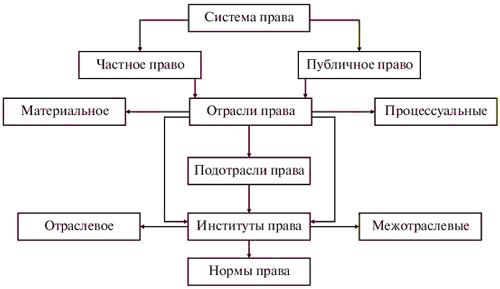 Схема – 10. Система праваСистема права показывает, из каких частей, элементов состоит право и как они соотносятся между собой. Системность – общее свойство всех типов права, в то время как систематика или систематизация правовых норм не является таковой. Каждому историческому типу права присуща своя система, отражающая особенности этого типа и всей общественной формации. Структура права – это юридическое выражение структуры данного общества. В этом заключается объективная социальная обусловленность системы права, ее детерминация экономическими, культурными, национальными и иными факторами. Например, рабовладельческое, феодальное и современное право отличаются друг от друга не только своими сущностями, но и внешними признаками, т.е. формальными атрибутами, в том числе системного характера, на которых лежит печать времени. При этом не следует смешивать понятия «система права» и «правовая система». В первом случае речь идет, как указано выше, о внутреннем строении права, взятом в качестве отдельного явления, а во втором – о правовой организации всего общества, совокупности всех юридических средств, институтов, учреждений, существующих и функционирующих в государстве.Система права выступает лишь одной из слагаемых правовой системы, ее центральным элементом. Право есть совокупность создаваемых и охраняемых государством норм. Но это не случайное и не хаотичное их нагромождение, не механическая масса, а строго согласованная и взаимозависимая целостная система, в которой нормы выстраиваются, группируются в определенном порядке. Перед нами – сложное системное иерархическое образование, пронизываемое процессами интеграции и дифференциации. В любом типе права между конкретными его нормами всегда присутствуют элементы общего и единичного, сходства и отличия, самостоятельности и зависимости. Система права характеризуется такими чертами, как единство, различие, взаимодействие, способность к делению, объективность, согласованность, материальная обусловленность.Систематизация – это всего лишь сознательно проводимое упорядочение действующих правовых норм в целях удобства пользования ими на практике. Но любое право имеет свою систему, даже если оно не систематизировано.Основные отрасли российского права. Конституционное право — ведущая отрасль российской правовой системы, представляющая собою совокупность норм, регулирующих основы общественного и государственного строя, правовое положение человека и гражданина, определяющих форму государства, компетенцию высших органов государственной власти и должностных лиц, конституционно-правовые основы местного самоуправления.Административное право — совокупность норм, регулирующих отношения в сфере государственного управления. Нормы административного права устанавливают систему, порядок и компетенцию государственных органов и должностных лиц исполнительной власти, закрепляют права и обязанности граждан в отношениях с этими органами и должностными лицами, определяются понятие и виды административных правонарушений, устанавливаются меры административной ответственности.Финансовое право — отрасль права, состоящая из норм, с помощью которых регулируются отношения в процессе создания, распределения и использования денежных фондов государства. Административно-правовые отношения имеют неимущественный характер, тогда как финансово-правовые носят именно имущественный (денежный) характер. В состав финансового права входят подотрасли — бюджетное, налоговое и банковское право, тяготеющие к обособлению.Уголовное право — совокупность норм, закрепляющих основание и принципы уголовной ответственности, определяющих понятие и виды преступлений, виды наказаний и иные меры уголовно-правового характера.Экологическое (природоохранное) право — молодая отрасль права, нормы которой регулируют отношения людей, юридических лиц и государства в сфере рационального использования природных ресурсов и охраны окружающей среды.Гражданское право — ведущая отрасль права. Предмет регулирования: имущественные и связанные с ними личные неимущественные отношения, основанные на равенстве, свободе волеизъявления и имущественной самостоятельности сторон.
Подотраслями гражданского права являются авторское, изобретательское, наследственное право и другие, которые, впрочем, не тяготеют к обособлению.Семейное право — отрасль права, нормы которой регулируют личные неимущественные отношения, связанные с браком и семьей, родством, опекой и усыновлением и связанные с ними имущественные отношения.Трудовое право — отрасль, регулирующая отношения по применению труда на предприятиях различных форм собственности, в учреждениях и организациях.Земельное право — отрасль, регулирующая отношения по поводу владения, пользования и эксплуатации земли. Предмет регулирования: отношения между лицами, а также государством и его органами по реализации права собственности на землю, по ее обработке, эксплуатации, повышению плодородия, охране и т.д.Исправительно-трудовое право — отрасль, нормы которой определяют порядок и условия отбывания наказания и применения мер исправительно-трудового воздействия к лицам, осужденным к лишению свободы, ссылке, высылке, исправительным работам, а также порядок функционирования учреждений и органов, исполняющих приговоры и т.д.Уголовное процессуальное право — отрасль права, определяющая порядок производства по уголовным делам в период дознания, предварительного следствия и рассмотрения дела судом.Гражданское процессуальное право — отрасль публичного права, регламентирующая гражданское судопроизводство — рассмотрение судебных дел, вытекающих из споров по гражданским, семейным, трудовым, земельным, экологическим и некоторым видам административных правоотношений.Арбитражное процессуальное право — сравнительно молодая отрасль права, которая определяет порядок рассмотрения судебных дел, вытекающих из хозяйственных споров между субъектами предпринимательской деятельности или между ними и государственными органами, а также вытекающих из некоторых видов административных правоотношений.Международное публичное право — не является составной частью национальной системы права. Это совокупность норм, а также принципов, содержащихся в международных конвенциях, договорах, актах, уставах международных организаций, регулирующих отношения между государствами и иными лицами, наделенными международно-правовой субъектностью.Международное частное право — совокупность норм права, регулирующая гражданские, брачно-семейные и трудовые отношения, имеющие международный характер.Принципы права. Принципы права — основополагающие идеи, руководящие начала, лежащие в основе права, выражающие его сущность и определяющие его функционирование. Принципы пронизывают все правовые нормы. Они могут быть закреплены в нормативных актах, но могут, не будучи закрепленными, логически вытекать из совокупности норм права.Для принципов права характерны следующие свойства:1. в концентрированной форме они отражают наиболее важные и прогрессивные стороны экономической, политической, идеологической и нравственной сфер общественной жизни;2. прямо или косвенно фиксируются в действующем законодательстве (прежде всего в конституции), зримо предопределяя основное содержание подзаконных актов и юридически значимого поведения людей;3. обладают значительной устойчивостью и системообразующими свойствами;4. отражают своеобразие национальной правовой системы;5. имеют самостоятельное регулятивное значение.Таким образом, принципы права – это законодательно закрепленные основополагающие начала, отражающие его сущность и определяющие содержание и порядок реализации правовых предписаний в социально значимых ситуациях.Существуют следующие виды принципов права:Общие – исходные нормативно-руководящие начала, характеризующие сущность и социальную природу права в целом, к ним относятся:1. принцип демократизма;2. принцип гуманизма;3. принцип законности;4. принцип равноправия;5. принцип справедливости;6. принцип единства прав и обязанностей.Межотраслевые – исходные положения, которые подчеркивают общность и специфику нескольких смежных отраслей права (принцип личной ответственности — в уголовном и административном праве; принцип состязательности — в процессуальных отраслях права и т. л.). Например, для уголовно-процессуального, гражданско-процессуального, административно-процессуального и арбитражно-процессуальиого права характерны принципы:процессуальное равенство участников сторон;гласность судебного разбирательства;состязательность;презумпция невиновности.Отраслевые – исходные положения, которые отражают специфику отношений в той или иной отрасли (принцип свободы расторжения договора в трудовом праве, принцип разделения властей — в конституционном праве и т. д.).Отраслевые принципы распространяются на какую-либо отдельную отрасль права.в гражданском праве — принцип равенства сторон;в уголовном праве — презумпция невиновности;в трудовом праве — принцип свободы труда;в земельном праве — принцип целевого характера использования земли;в административном праве — принцип субординации.Общеправовые принципы (распространяются на право в целом, на все отрасли права):принципы законности;юридического равенства граждан перед законом;гуманизма;единства прав и обязанностей;социальной справедливости.Демократизм — означает, что нормы права принимаются при участии широких слоев населения:непосредственно (путем референдума);через избираемых депутатов в законодательных органах;опосредованно (при обсуждении законопроектов, когда свое мнение может высказать любой желающий). Социальная справедливость – означает, что все граждане имеют равные правовые возможности для достижения определенных результатов в той или иной сфере деятельности.Единство прав и обязанностей – означает, ч то право как единое целое содержит в себе и права, и обязанности.Законность – означает, что реализация права или обязанности основывается на строгом соблюдении установленной процедуры (например, право первоочередника на жилье предполагает предварительное оформление ордера на квартиру и других необходимых документов, а если первоочередник самовольно захватит квартиру, то будет за это отвечать, несмотря на наличие права на жилье; пресечение правонарушения в торговле на рынке без разрешения предполагает наложение административного взыскания, но никак, например, не применение огнестрельного оружия).Гуманизм – означает, что право закрепляет идею человека как высшей ценности, отражает уважительное отношение к человеку вне зависимости от его социального и любого иного положения.Существуют два различных понимания правовой (или юридической) системы — узкое и широкое. В широком понимании правовая система характеризуется тремя группами правовых явлений:1. юридические нормы, институты, отрасли (сферы правового регулирования) (нормативная сторона);2. совокупность правовых учреждений (организационная сторона);3.совокупность правовых взглядов, представлений, идей, свойственных данному обществу (правовая культура).Правовая система каждого государства отражает закономерности развития данного общества, его исторические, национальные, культурные особенности. В настоящее время каждое государство имеет свою правовую систему, которая имеет как общие черты с правовыми системами других стран, так и отличия от них, т.е. специфические особенности. В некоторых государствах параллельно функционируют несколько правовых систем.Из вышеизложенного видно, что правовых систем, как минимум, столько, сколько существует государств. Такие группы (типы) получили название правовых семей.Таким образом, правовая семья — это более или менее широкая совокупность национальных правовых систем, которые объединяют близость происхождения, источников, основных понятий, приемов юридической техники и способов толкования.Романо-германская семья, ведущая свое происхождение от римского права, объединяет правовые системы многих государств современного мирового сообщества. Она сформировалась на территории Европы в латинских (Италия, Испания, Португалия) и германских странах (Германия, Франция, Швеция, Норвегия, Дания). К романо-германской правовой семье в настоящее время относятся правовые системы государств континентальной Европы, вся Латинская Америка, значительная часть Африки, страны Ближнего Востока. Влияние этой правовой семьи нашло выражение в правовых системах Японии, Индонезии, других государств. Отличительная черта названной правовой семьи — ее формирование на основе римского права. В ходе исторического развития первоначальное различие между так называемыми латинскими системами и германскими стерлось вследствие рецепции римского права в Европе.В 12—13 веках сложилось на базе кодификации императора Юстиниана и существовало до конца 18-го века некое общее европейское право, которое и предопределило единство в рамках данной семьи. Кодификация, осуществленная в европейских странах в 19-м веке, привела к нарушению такого единства, однако некоторые принципиальные общие черты национальных правовых систем сохранились. Это касается, в частности, воспроизведения основ римского права, использования при систематизации правовых норм сходной юридической техники, общих юридических категорий и терминов и т.п.Для романо-германской правовой семьи характерны следующие основные черты:1.закон и право не отождествляются, право тесно связано с нравственностью;2. оптимальная обобщенность нормы права, т.е. нормы формулируются как некие абстрактные правила поведения, они не представляют собой конкретный прецедент и адресованы неопределенному кругу лиц;3.деление права на самостоятельные ветви — отрасли;4. наличие хорошо разработанного законодательства и иерархии нормативных актов;5. в иерархии законов главное место занимает Конституция государства;6. осуществляется кодификация и систематизация нормативных актов;7.поскольку право и закон не отождествляются, определенную роль играет толкование, даваемое судами;8.ограниченная роль правового обычая среди источников. В результате колонизации влияние романо-германской семьи распространилось на обширные территории, где в настоящее время действуют правовые системы, принадлежащие к этой семье или родственные ей. Происходила и ее добровольная рецепция.В настоящее время в связи с осуществлением определенной унификации европейского права противопоставление «латинских» и «германских» систем утрачивает смысл. Данная семья, взятая в целом, представляется достаточно однородной.Хотя существуют и определенные серьезные различия между отдельными национальными правовыми системами. Эти различия связаны, в первую очередь, с существованием неевропейских систем, принадлежащих к данной семье. И если европейские страны в настоящее время стремятся при построении своего законодательства исходить из идеи правового государства, общечеловеческих ценностей, примата международного права, то в странах Латинской Америки и Африки в силу различных причин этого не происходит. Во многих этих странах сумели «освоить» и приспособить европейское право.Англо-американская (или неконтинентальная) правовая семья представляет собой семью, основанную на так называемом общем праве. В ходе истории это право стало основой весьма большой правовой семьи.В настоящее время она включает правовые системы практически всех, за некоторым исключением, англоязычных стран. Общее право оказало большое влияние на развитие правовой системы США. Несмотря на существенные различия современных правовых систем Англии и США, эти два государства вместе образовали семью общего права. Общее право повлияло и на формирование правовых систем Индии, Пакистана, ряда стран Африки. Необходимо учитывать то, что английское общее право не является правом всей Великобритании, поскольку оно применяется лишь на территории Англии и Уэльса и не распространяется на Шотландию, Северную Ирландию, острова Ла-Манша и остров Мэн, имеющие собственные правовые системы. Английское право развивалось автономно от континентальной Европы, рецепция римского права его не затронула. Исторической датой возникновения английского права считается 1066 год, когда нормандцы завоевали Англию. До этого существовало англосаксонское право, которое носило партикулярный характер, т.е. было сугубо местным.Кстати, именно по этой причине крайне неудачно именовать данную семью «англосаксонской». У английских юристов это вызывает недоумение. После нормандского завоевания англосанксонское право сохранилось и применялось местными юрисдикционными органами. Однако в случае возникновения серьезных конфликтов можно было обратиться в Королевский суд (CuriaRegis), то есть фактически к судьям, которые назначались им, чтобы осуществлять правосудие в провинциях. К компетенции королевских судов относились вопросы публичного права, земельной собственности и дела по особо тяжким преступлениям. Частные лица, как правило, не могли обращаться непосредственно в Королевский суд, а должны были просить у короля, но фактически — у лорда-канцлера, выдачи приказа (Writ), позволявшего перенести рассмотрение спора в Королевский суд. Первоначально приказы издавались в исключительных случаях. Но с течением времени количество судебных решений по таким делам значительно увеличилось и, в итоге, королевскими судами было создано новое право — общее английское право. Почему же «общее»? Да потому, что это право, общее для всей Англии, где до этого действовали местные обычаи.Таким образом, общее право (CommonLaw) было создано королевскими судами, которые начиная с 12-го века заседали в Вестминстере. В противоположность юристам континентальной Европы, английские королевские судьи не обращались ни к римскому, ни к каноническому праву. Их главной задачей было решение вопросов публичного права с использованием специфической процедуры (в то время, как римское право — это, по преимуществу, частное право). Нормы, определяющие основы отправления правосудия, ведения судебного процесса, исследования доказательств, исполнения судебных решений, для юристов этих стран имели большее значение, чем нормы материального права.С течением времени происходил процесс расширения компетенции королевских судов, совершенствовалась судебная процедура. В конце средних веков они по существу стали единственными органами правосудия. Муниципальные и торговые суды рассматривали малозначительные дела, церковные суды рассматривали лишь дисциплинарные проступки священнослужителей и брачно-семейные дела. Исторические особенности формирования общего права сыграли решающую роль в том, что английское право не знало деления на публичное и частное, категории и понятия римского права не были восприняты, судебная практика выработала собственные категории, не известные правовым системам континентальной Европы (понятие «явного действия», конструкция «разумного человека», позднее — «пробация» и т.п.). Так сформировалась система общего права, существенными чертами которой явились: публично-правовая основа, особое значение процессуальных действий, судейское правотворчество. Чтобы придать этой системе стабильность, которую в других странах обеспечивает закон, судебная практика ввела правило обязательности прецедента: однажды сформулированное судебное решение в последующем становилось обязательным как для судьи, его вынесшего, так и для всех других судей. При необходимости выйти за жесткие рамки закрытой системы сложившихся прецедентов, как и прежде, использовалось обращение к королю, т.е. фактически к канцлеру. Последний давал свое решение возникшего вопроса, которое считалось не юридическим, поскольку оно принималось вне рамок общего права, но отвечавшим требованиям справедливости. Лордом-канцлером использовались принципы канонического и римского права, что помогало преодолеть многие устаревшие нормы общего права и вынести справедливое решение. В итоге, наряду с общим правом сложилось право справедливости. Как следует из литературных источников, к началу 17-го века был достигнут компромисс между судами общего права и судом лорда-канцлера. В настоящее время право справедливости рассматривается английскими судами как неотъемлемая часть английского права. В 19—20-м веках английская уголовно-правовая доктрина с большим вниманием обратилась к материальному праву, на основе которого осуществлялась систематизация решений общего права. Во второй половине 19-го века исчезли формальные отличия между судами общего права и канцлерскими судами справедливости. В 20-м веке возросла роль законов и регламентов.Объективные потребности развития экономики, торговли и международного сотрудничества повлекли некоторое сближение между английским и континентальным правом.В целом же, отличия английского права от права романо-германской семьи состоят в следующем:1.отсутствие в английском праве деления на публичное и частное, деления на гражданское, торговое, административное право; наличие деления на общее право и право справедливости;2.норма английского права менее общая и абстрактная, чем норма, например, французского или итальянского права;3.источником английского права является судебная практика; суды не только применяют, но и создают правовые нормы;4.важным источником английского права в настоящее время выступает также закон, т.е. акт Парламента. Хотя определенная систематизация и проводится, она не имеет такого характера, как в странах континентального права;5.вспомогательными источниками английского права являются обычай, доктрина и правосознание. Как и право романо-германской семьи, общее право в определенный период получило широкое распространение в мире в силу тех же причин колонизации или добровольной рецепции. Здесь также следует различать европейское общее право (Англия, Ирландия) и внеевропейское. Вне Европы (например, в некоторых мусульманских странах или в Индии) общее право было воспринято лишь частично. Среди стран общего права есть такие, как США и Канада, в которых сложилась культура, отличающаяся во многих аспектах от английской. Поэтому право этих стран получило широкую автономию в рамках правовой семьи общего права. В США общее право вместе с переселенцами из Англии пришло в 17-м веке. В Америке было воспринято тогдашнее английское право, которое развивалось и функционировало здесь в течение всего периода господства Англии, вплоть до 1776 года. В дальнейшем английское и американское право развивалось параллельно, влияние правовых систем этих государств из прямого, непосредственного стало косвенным. В настоящее время право США существенно отличается от английского.Американское право обладает своеобразием, национальным характером, в нем отразились различия в общественном и государственном устройстве, культуре, традициях народа. Например, некоторые существенные отличия правовой системы США определяются федеративным устройством этого государства, особенностями менталитета американского общества и др. Эти различия проявляются в понятийном аппарате и структуре права, в формулировании конкретных правовых норм и др. Большая роль в развитии правовой системы США принадлежит Конгрессу США, Верховному суду, законодательным и судебным органам отдельных штатов. Судебной практике как источнику права США придается исторически приоритетное значение. Однако развитие американской правовой системы привело к росту значения писаного права, закона в собственном смысле слова. Фундаментальное значение для функционирования правовой системы имеет Конституция США 1787 года. Принцип судебного контроля над конституционностью законов является одним из основополагающих в США. Этот принцип неизвестен в Англии. В связи с возрастанием количества законов в США проводится работа по систематизации законодательства на федеральном уровне и уровне отдельных штатов. В большинстве североамериканских штатов запрещено привлекать к уголовной ответственности за деяние, не установленное уголовным законом.Романо-германская и англо-американская семьи развивались параллельно, однако не изолированно друг от друга. Некоторые идеи и принципиальные положения заимствовались. Это, в первую очередь, было связано с влиянием христианства, общих философских течений. Позднее заимствовались и другие идеи. В настоящее время достаточна велика роль закона в США, действует кодифицированное законодательство. Напротив, во Франции большое значение приобрело толкование правовых норм Кассационным Судом Франции (введение института крайней необходимости еще до его законодательного закрепления в УК).Можно привести немало других примеров, свидетельствующих о взаимообогащении идеями двух ведущих правовых семей (заимствуются даже целые институты: Францией, например, были заимствованы институт пробации, институт уголовной ответственности юридических лиц и др., включенные в У К 1992 г.). Все это дает основания для вывода о существовании ярко выраженной тенденции к созданию единой семьи западного права. Стремление говорить о единой семье западного права тем более сильно, что в некоторых странах существуют такие правовые системы, которые трудно отнести с определенностью к той или другой правовой семье, так как они много заимствовали и там и тут. В числе таких смешанных правовых систем можно назвать шотландское право, право Израиля, ЮАР, Филиппин и других государств (подробнее об этом см.: Давид Р., Жоффре-Спинози К. Указ.источ.).Помимо названных двух правовых семей — романо-германской и англо-американской — существуют и системы религиозного права. К ним, в первую очередь, относится право азиатских стран: право хинди, древнее китайское право, старое японское право. Наибольшее значение сохранило мусульманское право, географическая область распространения которого Ближний Восток, часть Азии и Африки. Исторически мусульманское право представлено исламом. Религия и право в нем неразделимы. Традиционные источники мусульманского права имеют религиозное происхождение. До второй половины 19-го века мусульманское право оставалось в сущности неподвижным и применялось только в среде правоверных (Схема 11).Следствием западной колонизации стал так называемый режим капитуляций. В мусульманских странах вводились суды, рассматривавшие дела, в которых хотя бы одной из сторон было лицо неисламского происхождения. Действие такого режима унижало национальное достоинство, посягало на суверенитет государств, в которых он вводился. Позднее в этих государствах-колониях стали вводиться кодексы, построенные по западному образцу, что позволяло развивать юридические отношения с Западом и одновременно избегать режима капитуляций. Так, в Судане, государстве Северо-Восточной Африки, еще в 1899 году был принят Уголовный кодекс, основанный на индийском УК 1860 года, который, в свою очередь, был подготовлен комиссией британских юристов под руководством Т. Маколея. В Турции в 1926 году после прихода к власти Кемаля Ататюрка в стране был введен в действие Швейцарский гражданский кодекс. Сегодня право Турции, Ирана, Пакистана, Индонезии вестернизировано, за исключением некоторых аспектов личного правового статуса. Вместе с тем в Судане, например, в 1983 г. был принят новый УК, основанный практически целиком на шариатских законах. Кодекс устанавливает уголовную ответственность за прелюбодеяние, религиозные проступки, злоупотребление спиртными напитками и др.В числе уголовных наказаний можно встретить телесные наказания (забрасывание камнями, членовредительство, порку), легализованную кровную месть и др. До этого шариат был лишь одним (далеко не единственным) из источников уголовного права Судана. Ситуация осложняется еще и тем, что на юге этого государства проживает около б млн. лиц, не исповедующих ислам. В настоящее время собственно мусульманское право действует достаточно широко в Саудовской Аравии, Йемене, Кувейте.Традиционные правовые системы до сих пор встречаются в некоторых странах Центральной и Южной Африки, Юго-Восточной Азии, Австралии и Океании. Для них характерно то, что внутри племенной общины или этнической группы регулирование общественных отношений происходит посредством многочисленных обычаев и традиций. Они являются для них неписанными нормами поведения, которые складывались в течение длительного времени и вошли в привычку в результате многократного применения.Повиновение нормам обычного права происходит добровольно и основано на уважении духов предков или духов природы. Обычное право регулирует, как правило, поведение коллектива, а не отдельной личности, поэтому оно является правом групп и сообществ, и не является правом индивидов (то есть это не субъективное право).Оно влияет на формирование местной власти, регулирует брачно-семейные отношения, вопросы землевладения, собственности и наследования, определяет порядок и организацию правосудия внутри общины. Например, вступление в брак является не союзом между мужчиной и женщиной, а соглашением между различными племенами и кланами.Правосудие осуществляют старейшины, жрецы или вожди, в том числе судебное разбирательство может осуществлять сам потерпевший. При совершении тяжкого преступления допускается месть по принципу «око за око».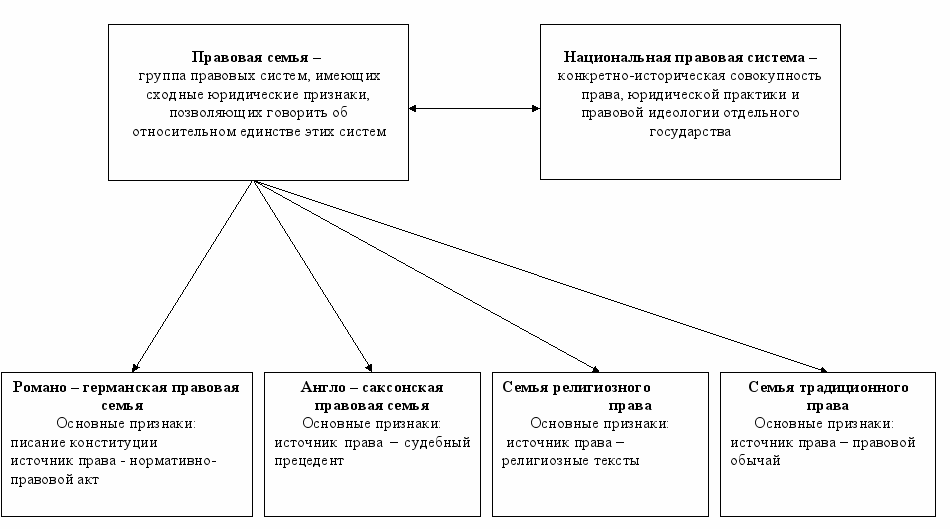 Схема – 11. Правовые семьиКонтрольные вопросы:Раскройте понятия отрасль и правовой институт.Дайте классификацию отраслей права.Укажите структуру системы права.Дайте краткую характеристику современных отраслей российского права.Раскройте правовые семьи.Раскройте элементы системы права.Лекция 17. Правосознание и правовая культураПлан лекции:1.Понятие, структура и виды правосознания.2.Правовой нигилизм и причины его распространения.Понятие, структура, виды и функции правосознанияСуществуют различные формы общественного сознания, с помощью которых люди осознают окружающую их природу, общество и самих себя. Выделяют политическое, моральное (нравственное), эстетическое, этическое, религиозное, правовое сознание.Правосознание находится в одном ряду и в прямом взаимодействии с иными формами общественного сознания и обладает всеми качествами и характеристиками, свойственными общественному сознанию вообще. В силу этого правосознание выступает как явление идеальное, непосредственно не наблюдаемое.Действующее право и правовая действительность в целом получают отражение в общественном и индивидуальном сознании человека. Вольно или невольно он, привлекая нравственные, религиозные, политические и другие критерии, дает сравнительную оценку прошлой и настоящей правовой жизни, высказывает свое отношение к перспективам ее совершенствования. Эта оценка, осуществляемая с позиций справедливости и несправедливости, гуманизма и жестокости, совершенства и несовершенства и т. д., служит своеобразной основой как для оптимизации социального регулирования в целом, так и для определения позитивных тенденций правового воздействия, обеспечения действенности правовых средств. Будучи субъективным образом объективного мира, сознание не только отражает действительность (в форме переживаний, представлений, идей и других духовных феноменов), но и творит ее.Таким образом, правосознание как особая форма общественного сознания характеризуется тем, что:носителем правосознания является человек или общность людей;на отражает государственно-правовые явления;выражается посредством эмоций, идей, переживаний и теорий, а также юридических понятий и категорий;носит оценочный характер, так как отражает не только состояние, но и сопоставление перспектив развития политико- правовых явлений, их связь с окружающей действительностью;тесно взаимодействует с другими формами общественного сознания (политическим, нравственным и т. д.).Правосознание - это совокупность представлений и чувств, взглядов и эмоций, оценок и установок, выражающих отношение людей к действующему и желаемому праву.Как особая форма общественного сознания правосознание есть осознание права, совокупность взглядов, идей, представлений, убеждений, настроений, эмоций, чувств человека, объединений людей или всего общества относительно права и его роли. Ему принадлежит значительная роль в различных сферах правовой жизни. Оно составляет внутреннюю идеальную детерминанту любой юридической деятельности:в правотворческой деятельности при создании юридических предписаний;в правоприменительной практике органов государства и должностных лиц при разрешении конкретных жизненных ситуаций;даже при незнании конкретных правовых предписаний, способствуя выбору варианта законопослушного поведения всеми субъектами правоотношений;при непосредственном регулировании некоторых отношений в случае пробельности права, когда при отсутствии необходимой нормы правоприменитель руководствуется собственным правосознанием. Особенно это распространено в эпоху революций, когда старое законодательство уничтожено, а новое не создано.Следовательно, можно определить правосознание как форму общественного сознания, систему понятий, представлений, идей о порядке правового регулирования общественной жизни. Специфика правового сознания состоит в том, что оно воспринимает, а затем воспроизводит жизненные реалии через призму справедливого, праведного, свободного. Оно требует установления общеобязательных норм поведения. Правосознание очерчивает границы правового и неправового, правомерного и противоправного. Оно требует юридических мер для обеспечения права. В отличие от других форм сознания ему в большей степени присущи формализованность, определенность и категоричность. Также ему свойственно требовать жесткого контроля за исполнением правовых обязанностей. Но в первую очередь правовое сознание сориентировано на создание всех условий для осуществления прав человека и гражданина.Правосознание - это совокупность идей, представлений, чувств, переживаний, выражающих отношение людей к правовым явлениям общественной жизни (законам, правам, обязанностям, правосудию и т.д.)По своей структуре правовое сознание включает три относительно самостоятельных компонента:Правовую идеологию, олицетворяющую преимущественно результаты абстрактного мышления и включающую концептуально оформленные понятия и идеи о необходимости и роли права, его функциях и ценности, его обеспечении, совершенствовании, методах и формах проведения в жизнь; это наиболее видимая, активная часть правосознания;Правовую психологию, состоящую преимущественно из созерцательных моментов познания, психологического восприятия правовых реалий: чувств, эмоций и переживаний людей, связанных с правом; она является менее заметной, но более устойчивой, консервативной частью правосознания;Поведенческие факторы, в которых «цементируются» интеллектуальные, идеологические и психологические элементы. Эти факторы, выражаясь в мотивах, целях, внутренних установках и конкретных волеизъявлениях в регулируемых правоотношениях, во многом определяют правомерность поведения субъектов права.В реальной жизни указанные выше компоненты правового сознания находятся в органическом единстве. Тесно переплетаясь и взаимодействуя, они пронизывают всю государственно-правовую действительность, выступая мощным средством се совершенствования или, напротив, сдерживая в прежнем виде.Обыденное и теоретическое правосознание. Структура правосознания как сложного социального явления может быть рассмотрена с различных позиций. С точки зрения глубины отражения правовой действительности выделяют два уровня правосознания: обыденное и теоретическое.Обыденное правосознание отражает внешние стороны правовых явлений. Оно формируется в основном стихийно под влиянием обыденной жизни и выступает в форме правовой психологии - совокупности чувств, переживаний, предрассудков и т. п., выражающих в основном эмоциональное отношение человека к праву.Теоретическое правосознание, напротив, отражает внутренние, сущностные стороны правовых явлений, причем делает это в абстрактной и систематизированной форме, т. е. в форме идей, категорий, принципов, гипотез, теорий, доктрин и т. п. Поэтому носителями теоретического правосознания являются наиболее подготовленные и образованные люди (ученые, общественные деятели и т. д.). Основными разновидностями теоре- тичсского правосознания выступают правовая наука и правовая идеология.Правовая идеология - это система взглядов, идей и теоретических концепций, отражающих систематизированный взгляд на право и правовую действительность.Таким образом, структура правосознания включает в себя два элемента:правовую психологию (переживания, которые испытывают люди в результате отношения к праву; это уровень чувств, настроений, во многом выражающий поверхностные, эмоциональные оценки субъектов права);правовую идеологию (понятия, принципы, убеждения, выражающие отношение людей к действующему или желаемому праву; это более глубокое осмысление субъектами правовых явлений, характеризующее собой более рациональный уровень правовых оценок).Виды и функции правосознания. С точки зрения субъектов (носителей) правосознание делится на общественное, групповое и индивидуальное.Эта классификация имеет условный характер, поскольку нет массового и группового правосознания без и вне индивидуального. Массовое правосознание олицетворяет усредненное состояние правовых взглядов, идей, чувств и т. д. различных социальных групп, групповое — индивидов с однородными интересами. Различна и роль этих разновидностей правосознания. На правообразование, например, решающее влияние оказывает массовое правосознание, а групповое и индивидуальное правосознание учитывается правотворческим органом в согласованном, сбалансированном виде.Правосознание общества влияет как на правотворчество, так и на юридическую практику. Особенно наглядно оно проявляется при проведении референдумов, в отношении к отдельным видам наказания и оценке некоторых деяний.Групповое правосознание тоже оказывает весьма заметное влияние на формирование и осуществление права. Речь идет не только о господствующей в данном обществе социальной группе, но и о других группах (студентах, пенсионерах, шахтерах и т. д.), отстаивающих свои корпоративные интересы с помощью забастовок, митингов и т. п. Особым видом группового правового сознания является профессиональное правосознание юристов. Оно формируется прежде всего на основе юридической практики, а также под влиянием правовой идеологии и науки. Взгляды и убеждения юристов-профессионалов играют важную роль в реализации юридических норм. Юрист-практик должен не только хорошо знать действующий закон и уметь применять его, но и быть готовым к самообучению в условиях постоянно меняющейся действительности.Индивидуальное правосознание предполагает определенные знания права, законодательства, уважение к праву (в том числе субъективным правам других людей) и психологическую индивидуальную готовность к совершению юридически значимых поступков. Под влиянием окружающей действительности у субъекта формируется определенная правовая установка, под которой следует понимать его предрасположенность определенным образом воспринимать и оценивать правовую информацию и готовность действовать в соответствии с этой оценкой.Сущность и социальное назначение правового сознания выражается в его функциях:познавательной, связанной с осмыслением правовой действительности, накоплением определенных знаний;оценочной, выражающейся в сравнительном отношении к правовым явлениям и процессам (к праву и законодательству, к правовому поведению, к объектам и субъектам юридически значимой деятельности), да и к самому правосознанию, на основе повседневного и научного опыта, использования нравственных и иных критериев, сопоставления социальных ценностей. Весь спектр объективной и субъективной реальности оценивается через призму справедливого и правового в общественной жизни. Именно оценочная функция является основой творческой, преобразующей роли правосознания, условием целеполагающей деятельности;регулятивной, определяющей ориентиры поведения людей, выработку стереотипов поведения в определенных ситуациях.В юридической литературе иногда выделяют также прогностическую и информационную функции.Таким образом, правосознание пронизывает весь механизм правового регулирования, предшествует изданию юридических норм и сопровождает на всем протяжении их действия.Правовой нигилизм и причины его распространенияПравосознание отдельно взятой личности не всегда удовлетворяет общепризнанным требованиям, оно (правосознание) может иметь различные отклонения, которые в юридической науке подразделяются на дефекты и деформации.Деформации правосознания- это различного рода искривления сформированного профессионального правового сознания, которые свидетельствуют о его перерождении.В зависимости от характера искривлений можно выделить два типа деформаций: репрессивный и криминальный."В случае репрессивной деформации правосознания сотрудники правоохранительных органов воспринимают население как контингент правонарушителей, для изобличения которых приемлемо применение любых мер, в том числе и незаконного насилия.В случае криминальной деформации сотрудники правоохранительных органов вступают во взаимосвязь с преступными элементами, что свидетельствует о криминальном перерождении".Дефекты правосознания- это недостатки правового сознания, которые свидетельствуют о его несформированности и тенденциозности.Наиболее распространенными дефектами правового сознания являются правовой фетишизм, идеализм, релятивизм, субъективизм, инфантилизм и правовой нигилизм.Правовой идеализм - это безоговорочная вера в торжество закона при полном отказе от борьбы за право.Идеалисты считают, что право защищает интересы граждан автоматически, без вмешательства заинтересованных лиц.Правовой релятивизм - дефект правосознания, выражающийся в убеждении относительности права, проявляется в убеждении, что право есть нечто относительное. В "опытных руках" толкование закона зачастую превращается в профессиональные кривотолки. Ловкий юрист нередко фальсифицирует право и выдает за него суррогаты своего толкования. При этом поведение такого субъекта выглядит внешне правомерным, но по сути своей является замаскированным беззаконием.Правовой инфантилизм - это слабое знание права и незрелое отношение к нему как явлению якобы постороннему, далекому и неповседневному. Носители инфантильного правосознания редко замечают ущемление собственных прав и не знают средств и способов их защиты.Правовой нигилизм- это дефект правосознания, который заключается в отрицательном отношении к праву, законам и правовым формам организации общественных отношений.Правовой нигилизм как социальное явление имеет различные формы проявления: от равнодушного, безразличного отношения к роли и значению права через скептическое отношение к его потенциальным возможностям до полного неверия в право и явно негативного отношения к нему.Основные причины распространенности правового нигилизма:1. исторические корни репрессивного законодательства, несовершенства правосудия, являющиеся естественным следствием самодержавия, многовекового крепостничества, лишавшего массу людей прав и свобод;2. теория и практика понимания диктатуры пролетариата как власти, не связанной и не ограниченной законами;3. правовая система, в которой господствовали административно-командные методы, секретные и полусекретные подзаконные нормативно-правовые акты, а конституции и немногочисленные демократические законы в значительной степени только декларировали права и свободы личности;4. количественная и качественная корректировка правовой системы прошлого в переходный период, кризис законности и неотлаженность механизма приведения в действие принимаемых законов, длительность процесса осуществления всех реформ, в том числе и судебной.От правового нигилизма надо отличать конструктивную критику права, с одной стороны, а с другой - стремиться избегать юридического фетишизма, т.е. возведения в абсолют роли права и других правовых средств.Предмет правового нигилизма - отрицание прогрессивных идей, норм, правовых идеалов и ценностей, подрыва правовых устоев общества. Правовой нигилизм - тормоз, сдерживающий фактор прогрессивного правового развития.Уровни правового нигилизма:1. общесоциальный, для которого характерно отрицание идеи господства права на уровне всей социальной системы и ее управленческих структур;2. отдельных социальных структур - государственных, негосударственных, формальных, неформальных;3. отдельной личности.Распространение правового нигилизма на общесоциальном уровне означает, что государство как управляющая система в обществе пренебрегает правом либо использует его исключительно как средство подавления индивидуальной воли.Правовая индифферентность и отчужденность становятся неотъемлемыми чертами образа жизни личности. При такой ситуации население вслед за управляющими отвергает (отрицает) право как социально ценностный институт. Падает престиж права, теряется интерес к нему. Имеет место то, что можно назвать отчуждением общества от права.Такой уровень присущ административно-командной системе управления. Это не только порождение, но и необходимый атрибут данной системы, ее неизменный спутник. Провозглашенная на государственном уровне задача ликвидации (демонтажа) административно-командной системы одновременно означает отрицание правового нигилизма на общесоциальном уровне и становление общества на путь демократического правового развития.Что касается других уровней, то правовой нигилизм на каждом из них остается распространенным явлением.Пути преодоления правового нигилизма. В системе мер преодоления правового нигилизма, по мнению В.И. Гоймана-Червонюка, приоритетное значение в современных условиях приобретает научно обоснованная юридическая политика государства, которая в значительной степени предопределяет правовой настрой граждан и должностных лиц, формирование у них генеральной установки по отношению к праву.Принципиальное значение в этой связи имеет утверждение в обществе идеи господства права как одной из важнейших общечеловеческих ценностей, воплощающейся в концепции правового государства. Однако от осознания идеи до воплощения ее в практике лежит длительный путь. Поэтому поспешные или недостаточно обоснованные решения правотворческих органов, создание искусственных помех действию закона, нерешительное или неумелое использование правоохранительными учреждениями юридических средств в борьбе с опасными проявлениями способны подтолкнуть отдельные силы в обществе к решению неотложных социальных проблем неправовыми средствами.Периодически проводимые на территории Российской Федерации опросы свидетельствуют о том, что число сторонников установления порядка "любой ценой" не уменьшается. Однако причины этого нельзя усматривать только в особенностях политического и правового сознания граждан. В значительной мере они связаны с анемией государственных структур, непоследовательностью власти в утверждении цивилизованных, официально установленных способов защиты прав и интересов граждан. К тому же кризисные явления в экономике, социально-политической области сами по себе резко понизили авторитет власти, подорвали ее стабильность и легитимность.В этой связи чрезвычайно важно формировать у населения доверие к институтам и учреждениям государственной власти, без чего невозможно цивилизованными средствами обеспечить организованность и порядок в общественных отношениях. Существенным здесь является то, чтобы власть на любых ее уровнях соответствовала общественным ожиданиям с точки зрения компетентности, норм этического поведения. Этому, в частности, способствовало бы принятие Кодекса поведения парламентариев и высших должностных лиц государства, специального законодательного акта о финансовых декларациях применительно к определенной категории государственных служащих (прежде всего к высшим должностным лицам).Справедливо замечено, что власть должна быть гарантом законности и честной конкуренции, обеспечения баланса интересов между предпринимателями и населением.В плане рассматриваемой проблемы особо значимым представляется обеспечение личностной направленности юридической политики, при которой стратегия правового развития была бы сориентирована на человека, его приоритеты и интересы. Юридическая политика должна быть подчинена задаче утверждения в общественной жизни качественного правового закона, который отражал бы приоритеты и ценности личности, баланс интересов различных социальных групп; отвечал международно-правовым стандартам, передовым моральным воззрениям, прогрессивным национальным и историческим традициям: действовал эффективно и стабильно, а при его отмене или изменении не ухудшал фактического положения добросовестных участников правоотношений. Внедрение в общественную систему качественного правового закона укрепит у людей веру в то, что не они существуют для закона, а закон для них.Освобождение граждан от жесткой юридической опеки и связанной с ней зависимости от государственных структур в осуществлении правовых возможностей, ориентация государственно-правовой системы на обеспечение интересов личности снимут препятствия на пути к использованию прав и свобод и на этой основе устранят противостояние между аппаратом и населением, повысят доверие к юридическим учреждениям.Таким образом, юридическая политика должна быть последовательной и радикальной и, что очень важно, социально ориентированной. Только в этом случае она вызовет доверие и поддержку масс. Вследствие этого у населения объективно возрастет интерес к праву, произойдет переоценка роли и осознание его ценности в обществе. Тем самым будут созданы реальные предпосылки к замене отрицательного отношения к праву уважением к нему.Контрольные вопросы:1. Раскройте понятие, структуру, виды и функции правосознания.2. Раскройте формы деформации правосознания. Правовой нигилизм, правовой идеализм.Лекция 18. Правомерное поведение, правонарушение и юридическая ответственностьПлан лекции:1. Понятие правомерного поведения.2.Юридическая ответственность: понятие, признаки и виды.Понятие правомерного поведенияПраво – важнейшее средство регламентации, развития и охраны общественных отношений. Но сами эти отношения являются продуктом жизнедеятельности людей, их поведения в обществе. Статья вторая Конституции Российской Федерации говорит о том, что «человек, его права и свободы являются высшей ценностью. Признание, соблюдение и защита прав и свобод человека и гражданина - обязанность государства». Это означает, что человек является самым важным элементом всего государства и общества, а все действия государства и права должны быть направлены на обеспечение его достойного существования.Но вместе с тем, осуществляя свои права и свободы человек не должен при этом нарушать права и свободы других людей. Это также нашло закрепление в Конституции, в статье 17 пункта 3 – «осуществление прав и свобод человека и гражданина не должно нарушать права и свободы других лиц».Из этого можно сделать вывод, что действия граждан по осуществлению своих законных возможностей не должны нарушать права и обязанности других лиц, что и является одной из важнейших составляющих правомерного поведения. Все эти действия должны регулироваться правом, так как без правового регулирования люди не смогут сосуществовать вместе, а право в свою очередь зависит от человеческого общества. Однако человек в своей жизненной деятельности руководствуется также своими жизненными принципами, моралью, а также уровнем развития правосознания в обществе, историческими особенностями его развития и многими другими факторами. Из этого множества критериев и складывается правомерное поведение. Обязательно нужно помнить, что чем больше свободы дает человеку общество, тем больше его ответственность за пользование этими свободами. Это ежечасно и ежеминутно должны помнить мы все. Любое поведение соответствующее правовым нормам оценивается, как правомерное, а противоречащее им - как правонарушение. Но не следует оценивать поведение только с одной юридической стороны.Если оценивать поведение и с юридической и с социальной стороны, можно обнаружить различные варианты. Возможно поведение, осуществляемое в рамках правовых норм, но наносящее определенный вред обществу, отдельным гражданам. А бывает наоборот, субъект нарушает нормы права, действует неправомерно, но его действия не влекут отрицательных последствий. Понятно, что все виды общественно полезного поведения являются правомерными. Но вряд ли верно утверждать, что любое нежелательное для общества юридически значимое поведение является правонарушением. Так не использование своих прав не является поведением желательным и полезным, однако и противоправным считать нет оснований. К числу наиболее актуальных задач российской юридической науки относится определение границ между правомерным поведением и правонарушением, разработка проблем правонарушений в современном обществе и путей их ликвидации.Изучением данных вопросов занимаются все отраслевые дисциплины правовой науки. Кроме того, большое внимание правомерному поведению и правонарушению уделяют такие науки, как социология, психология, философия и другие. Но только наука - теория государства и права может обеспечить методологическое единство исследований по данным проблемам.  Изучая вопросы правомерного поведения и правонарушений, не следует забывать о правосознании, правовой культуре, которые оказывают активное воздействие на регулирование человеческого поведения в обществе и государстве. Актуальное значение имеет познание роли правосознания в правотворческой деятельности государства, в обеспечении правомерного поведения граждан, в применении права государственными органами и должностными лицами.Правомерное поведение. Понятие, виды, социальные и юридические свойства
Правомерное поведение личности – это поведение, соответствующее предписаниям юридических норм. Если проанализировать смысловое значение составляющих данного понятия, то становится понятным, что правомерное поведение – это такое поведение индивидуума в среде его перманентного нахождения, которое соизмеримо правом, т.е. при котором оно не преступает законодательно, морально и этически установленных границ во взаимоотношениях с другими членами общества, природой и т.д.Это законопослушное поведение. Это социальное поведение, облеченное в юридическую форму. Посредством правомерного по ведения право действует, вне его оно мертво. Масштабы и шаблоны правомерного поведения установлены диспозициями правовых норм. А само оно составляет суть правопорядка. Путем правомерного поведения происходит управление обществом, осуществляется его нормальная жизнедеятельность, реализуются гражданами права и обязанности.Основная масса возникающих и существующих в нашем обществе правоотношений имеет в своей основе правомерное поведение. Правомерное поведение личности не так давно стало предметом изучения. Ранее эта проблема не разрабатывалась, считалась малозначительной, а все усилия ученых и практиков были сосредоточены на борьбе с правонарушениями.Цель правомерного поведения – закрепленные законом интересы. Юридические нормы также определяют и фиксируют не противоречащие праву способы удовлетворения этих интересов. Правомерное поведение очень широко по своему диапазону и весьма неоднородно по характеру.  Человек, вступая в разнообразные общественные отношения, отвечает за свое поведение – он должен учитывать предъявляемые к нему требования и сообразовывать свои поступки с существующими правилами и ценностями. Ведь и окружающие, и общество, и государство, в свою очередь, соответствующим образом реагируют на различные варианты поведения – одобряют, поощряют, наказывают.Человеческое поведение расценивается обществом положительно, если оно не противоречит принятым эталонам поступков, а человек руководствуется ими в реальной жизни. Поведение человека, нарушающее общественные правила, квалифицируются как отклоняющееся и антиобщественное, и вызывает такие меры воздействия как общественное порицание, общественное воздействие и другие. Но общество не может заставить человека отказаться от его действий. В то же время поведение человека, не совпадающее с нормами установленными государством, считается преступлением и карается со всей строгостью закона, не взирая на мнение человека. Что же представляет собой правомерное поведение? Правомерное поведение – это обусловленное культурно-нравственными воззрениями и жизненным опытом человека деятельность в сфере социального действия права, основанную на сознательном выполнении его целей и требований. Правомерное поведение является основой законности и правопорядка. При этом важна доброкачественность законов, ибо они должны обеспечить гражданам возможность удовлетворять свои разумные, насущные потребности посредством их. От людей требуется сформированное правосознание, инициатива и убежденность в необходимости, полезности и социальном назначении права в обществе. То есть, в человеке требуется с самого детства воспитывать уважительное отношение к праву, он должен подчиняться ему, но вместе с тем человек должен уметь принимать решения и самостоятельно, когда в праве ему предлагается выбор. Правомерное поведение, как довольно широкое понятие может быть классифицировано по многим признакам и основаниям, таким как, субъект, субъективная и объективная сторона, юридические последствия и др. Основными видами классификации.Наиболее распространенная классификация правомерного поведения производится в зависимости от степени активности и его мотивов, которые отражают субъективную сторону правомерного поведения.  По степени активности выделяют три вида правомерного поведения:1. активное правомерное поведение;2. обычное правомерное поведение;3. пассивное правомерное поведение. По мотиву  выделают 3 вида правомерного поведения:
мотив того или иного вида правомерного поведения означает причину выбора (осмысленного, либо бессознательного, в силу психологических, моральных, физических и других особенностей субъектов социального правомерного поведения). Конформистское поведение – низкая степень социальной активности.  Маргинальное поведение – в силу низкой ответственности, субъект находится как бы на грани антиобщественного, неправомерного (в переводе с латинского «маргинальный» - находящийся на грани). Оно не становится неправомерным из-за страха перед наказанием, или в силу каких либо корыстных мотивов.Законопослушное поведение – ответственное правомерное поведение, характеризуемое сознательным подчинением людей требованием закона. На психологическое состояние человека влияют политические и обусловленные окружающей обстановкой изменения. Существование человека в группе подталкивают его к подражанию и взаимной зависимости. Причем порыв к этому возрастает по мере увеличению группы. Существует даже принцип – «где большинство, там безопасность», развивавшийся с самого начала формирования человеческого общества, искавшего защиты от опасностей внешнего мира. Чем больше организация, тем сложнее ей руководить, так как при этом снижается моральный фактор, потому что каждый член чувствует себя освобожденным от ответственности за действия группы. На этом основано конформистское поведение – низкая степень социальной активности. Личность пассивно соблюдает правовые предписания, стремясь приспособиться к окружающим, не выделяться, «делать как все». Это поведение является наихудшим видом правомерного поведения, так как оно не способствует вовлечению субъекта в правовую деятельность.   Социальное существование объединяет в себе две направленности: к объединению личности с другими людьми, и выделению индивидуального сознания, «индивидуальной автономии». Ни одна из этих тенденций полностью не преобладает, так как они не существуют друг без друга, противодействуют одна другой. Преимущественное развитие одной из этих направленностей вызывает психологический дефицит, дискомфортное состояние личности. Чтобы избежать этого требуется всесторонне развивать индивидуальность человека, сочетая индивидуальную и социальную и стороны мотивации.Индивидуальная инициатива важна для правомерного поведения, и является одной из его основ, так как она дает возможность субъекту проявлять себя, полагаться на себя и свои способности. Под юридическими основами понимается комплекс мер, направленных на создание таких условий существования человека, при котором учитывались бы его потребности и интересы, и одновременно защищались права и интересы других людей.
Для этого требуется, исходя из определения правомерного поведения, чтобы человек исполнял предъявляемые к нему требования по своей собственной воле.Правомерное поведение еще зависит и от ряда внешних и внутренних детерминантов. Развитие соответствующих связей можно представить следующими закономерностями:объем и качество правомерного поведения увеличивается по мере устранения несоответствий между производством и присвоением материальных благ;объем и качество правомерного поведения возрастают с повышением общей, политической и правовой культуры граждан и должностных лиц;объем и качество правомерного поведения возрастают по мере того, как правовые требования начинают совпадать с нравственными воззрениями и моральными ценностями передовых общественных классов, групп и слоев населения;качественные характеристики правомерного поведения улучшаются по мере сближения политики государства с интересами широких слоев населения, по мере стабилизации этой политики; положительные характеристики возрастают по мере совершенствования законодательства, устранения пробелов в праве и чрезмерной заурегулированности.Цель правомерного поведения – закрепленные законом интересы, так что важнейшим моментом является законодательный процесс.
Правонарушения. Состав, элементы и виды правонарушения
Правонарушение – это общественно опасное, виновное, противоправное деяние, наносящее вред личности, собственности, государству или обществу в целом.Предложенное определение указывает на следующие существенные признаки правонарушений.правонарушения обладают общественно опасным характером;правонарушения носят противоправный характер;правонарушения совершаются только людьми; 4. правонарушение – это поведение, а не образ мыслей;5. правонарушение – это виновное деяние. Совершаемые в нашей стране правонарушения крайне неоднородны. Однако все их можно разделить на две группы: преступления и проступки.Преступления – наиболее тяжкий вид правонарушений.Проступки – это правонарушения, посягающие на управленческие, трудовые, имущественные и иные отношения и не достигающие степени общественной опасности преступлений, т.е. влекущие за собой дисциплинарную или административную ответственность.Определяя степень общественной опасности, используют следующие критерии:значимость регулируемого правом общественного отношения, ставшего объектом противоправного посягательства;размер причиненного ущерба; способ, время и мотив совершения противоправного деяния; личность правонарушителя. Административное правонарушение (проступок) – Административным правонарушением признается противоправное, виновное действие (бездействие) физического или юридического лица, за которое настоящим Кодексом или законами субъектов Российской Федерации об административных правонарушениях установлена административная ответственность (КоАП РФ. ст. 2.1. ч.1).Дисциплинарный проступок – то есть неисполнение или ненадлежащее исполнение работником по его вине возложенных на него трудовых обязанностей (ТК РФ. ст. 192).Гражданско-правовые нарушения (проступки) – нарушение норм права в сфере имущественных и некоторых личных неимущественных отношений.Процессуальные правонарушения (проступки) – это нарушения установленной законом процедуры осуществления правосудия, прохождения юридического дела в правоприменительном органе, вынесения правоприменительного акта.Юридический состав правонарушения – это совокупность его обязательных признаков (или элементов).К элементам состава правонарушения относятся:1.объект правонарушения;2.объективная сторона правонарушения;3.субъект правонарушения,4.субъективная сторона правонарушения.Отсутствие одного из элементов означает отсутствие состава правонарушения.Объект правонарушения – это охраняемые правом общественные отношения, которым наносится ущерб.Объективная сторона правонарушения. Ее составляют те элементы противоправного поведения, которые характеризуют его как определенный акт внешнего проявления в объективной действительности.Противоправное деяние. Деяние – это акт человеческого поведения, выраженный в активном действии или бездействии.Вредные последствия противоправного деяния. Это тот вред, ущерб, который причиняется противоправным деянием. Вредные последствия могут носить личный, имущественный либо иной характер, они различаются по степени тяжести.Причинная связь между противоправным деянием и его вредными последствиями. Причинная связь – это такая связь между явлениями, в силу которой одно из них (причина) с необходимостью порождает другое (следствие).Субъект правонарушения – это лицо (или организация), совершившее правонарушение. Особенности субъекта зависят от вида правонарушения.Субъективная сторона правонарушения раскрывает психическое отношение субъекта к совершенному деянию и его последствиям, направленность воли правонарушителя. К признакам субъективной стороны относятся вина, мотив и цель. Иногда здесь же говорят об особом психическом состоянии лица, совершившего правонарушение, например, состояние опьянения, сильного душевного волнения.Вина – основной признак субъективной стороны правонарушения. Это психическое отношение субъекта к деянию и его последствиям.Мотив – это те внутренние побуждения, которыми руководствовался субъект при совершении, правонарушения. Цель – это мысленная модель того результата, которого стремится достигнуть субъект при совершении правонарушения. И цель, и мотив могут оказывать влияние на квалификацию правонарушения.В числе основных условий правонарушений в современном российском обществе можно выделить следующие:1.низкий уровень материальной жизни населения;2.низкий уровень правовой культуры граждан; 
3. кризис морали;4.алкоголизм и наркомания;5.несовершенство законодательства; 6.недостаточно эффективная работа правоохранительных органов. Контрольные вопросы:Раскройте структуру правонарушений.Укажите причины возникновения правонарушения.Как на ваш взгляд необходимо проводить профилактику правонарушений?Лекция 19. Законность и правопорядокПлан лекции:Понятие законности, ее сущность и основные принципы.В  юридической литературе даются различные определения понятия «законность». Чаще всего подчеркивается, что законность представляет собой строгое и неуклонное исполнение всеми субъектами права действующего законодательства. В этом определении акцент делается на исполнении законов и других актов и игнорируется содержание последних.Между тем законы и другие акты могут быть неправовыми, в то время как они должны воплощать важнейшие человеческие ценности — идеи справедливости, свободы человека, равноправия людей. Следовательно, законность предполагает оценку содержания закона и других актов. Иначе говоря, не должно быть слепого следования закону независимо от его содержания (проф. Н.В. Витрук). Поскольку приведенное определение- законности не отражает ее природы и сущности, был предложен комплексный подход к этому понятию.В настоящее время законность трактуется в трех аспектах как:1.принцип государственно-правовой жизни, что означает закрепление законности в качестве основополагающего общеправового начала жизни общества. Требование соблюдения и исполнения закона обращено в равной мере ко всем субъектам правового общения — населению, государственным органам, общественным объединениям, должностным лицам.2.метод государственного руководства обществом, предполагающий, что государство осуществляет свои функции прежде всего правовыми средствами и в правовых формах. При этом методе функционирования законности необходимо наличие трех условий:развитое законодательство;его реализуемость и исполнимость;наличие специальных органов контроля за реализацией правовых предписаний.3.Режим жизни общества предполагает обеспечение реального верховенства права в жизни общества, правового закона, установление правовых отношений между государственной властью и личностью. Режим законности означает также распространение ее требований на все сферы жизни.Структура законности характеризуется в юридической литературе по-разному. Чаще всего выделяют:нормативную основу законности;теоретико-мировоззренческую основу законности;средства, приемы и условия осуществления законности;систему эффективной защиты законности, включая систему контроля и надзора за действием законов и системы защиты прав и свобод граждан и их объединений.Принципами принято называть систему основополагающих начал, глубинных характеристик законности, выражающих ее природу и назначение. В литературе называют как разные принципы, так и их число.Тем не менее чаще всего среди принципов, на которых строится законность, указывают на:единство;всеобщность;реальность;целесообразность;гарантированность;неотвратимость юридической ответственности за совершенное правонарушение;взаимосвязь законности и культуры.Под гарантиями законности понимается обусловленная закономерностями общественного развития система условий, средств, факторов, обеспечивающих процесс реализации законности.К специальным гарантиям относятся собственно юридические условия и средства.Среди них наиболее важные:1. состояние законодательства, в том числе полнота его, стабильность, уровень юридической техники, используемые средства правового регулирования;2.средства обнаружения правонарушений;3. средства предупреждения и пресечения правонарушений;4. эффективность мер юридической ответственности и защиты прав и свобод граждан;5. качественная работа правоохранительных органов, а также органов судебной защиты;6.высокий уровень контроля и надзора за реализацией нормативных правовых актов;7. развитое правосознание и высокая правовая культура населения и общества в целом.К специальным гарантиям также можно отнести:систему организационных гарантий, обеспечивающих укрепление законности, борьбу с правонарушениями, защиту прав личности, создание надлежащих условий для работы юрисдикционных и правоохранительных органов;средства, обеспечивающие контроль за законностью, например, административный порядок обжалования постановлений по делам об административных правонарушениях, вынесенных судами (мировыми судьями), другими органами и должностными лицами;исковое производство рассмотрения судами гражданских, трудовых и иных споров. Если суд установит, что нарушены права гражданина, то он вправе отменить незаконное решение или иной индивидуальный юридический акт;судебный контроль за законностью правовых актов. При этом в суд можно обжаловать как действия, так и бездействие государственных органов, должностных лиц, органов местного самоуправления и др.;конституционный контроль, который способствует укреплению законности, в том числе конституционной.Под конституционной законностью понимается система юридических средств, обеспечивающая действие всех субъектов права на основе Конституции и в соответствии с ее требованиями. Конституционность законности предполагает следующие признаки:1.правовой характер самой Конституции, т.е. своим содержанием она должна выражать принципы справедливости, свободы и равноправия индивидов, закреплять права и свободы на уровне международных стандартов и гарантировать их реально. При этом человек признается высшей ценностью общества;2.верховенство Конституции в правовой системе государства;3. прямое действие принципов и норм Конституции. Иначе говоря, если судебные или иные правоприменительные органы обнаружат, что закон или его отдельные положения не соответствуют Конституции, то они должны непосредственно ссылаться на конкретные нормы Конституции;4. действие Конституции на всей территории государства, а в условиях федеративного государства — на территории всех ее субъектов. Иначе говоря, не существует регионов, выведенных из-под действия Конституции. Режим конституционной законности не действует автоматически, поэтому существует специфический институт конституционного контроля. В мировой практике сложилась следующая система органов конституционного контроля.Это конституционный контроль, осуществляемый:во-первых, главой государства, парламентом, правительством, который принято называть общеполитическим конституционным контролем;во-вторых, специализированными органами (квазисудебными органами) на постоянной основе, но их решения не являются окончательными. Этот контроль носит предварительный, консультативный характер. Таким органом был Комитет конституционного контроля СССР, Конституционный Совет — во Франции, аналогичный орган существует в Казахстане;в-третьих, судебными органами (судами общей юрисдикции и специализированными — конституционные суды).В юридической литературе отмечается, что в правовой жизни общества нет более тесно связанных явлений, чем законность и правопорядок. Действительно, нельзя добиться укрепления законности иначе, как путем обеспечения твердого и стабильного правопорядка. Более того, укрепление законности закономерно ведет к укреплению правопорядка. Вместе с тем правопорядок — это самостоятельная правовая категория, которая имеет свое содержание, структуру, функции и свои особенности.Правопорядок принято характеризовать как:1.объективную необходимость, т.е. любое общество нуждается в упорядочении важнейших сфер жизни, поскольку анархизм, бессистемность, неупорядоченность, неорганизованность наносят ущерб интересам человека и общества;2.государственно-правовое явление, формирующееся при решающем участии государства и с помощью юридических средств;3.явление, тесно связанное с правовой идеологией и психологией, так как правопорядок получает свои юридические качества и свойства от правовых идей, представлений, принципов, которые воплощаются в законах, в юридической практике;4.охватывающий наиболее значимые социальные отношения, которые подвергаются регулированию нормами права. Это область экономики, в частности по поводу собственности, распределения материальных благ; это взаимоотношения между социальными группами — нациями, государством и личностью, имущественные, брачно-семейные, личные, природоохранные и другие отношения;5.явление, сердцевиной которого являются человек, его интересы, стремления, жизненные потребности, получающие правовое оформление в правах, свободах, обязанностях, законных интересах;6.завершающий этап всех юридических форм и процессов, т.е. юридический результат, к которому стремятся государственная власть и все субъекты права. Юридическим этот результат является потому, что он регулируется правовыми средствами и обеспечивается правовыми методами;7. форму организации общественной жизни — динамичную категорию, на которую воздействуют различные факторы, в том числе негативного характера — преступность, факты беззакония, политический режим в стране и др.Различают материальное, государственно-волевое и юридическое содержание правопорядка.Юридическое содержание правопорядка включает в себя:реализованность права и законности;систему правовых отношений и связей между субъектами правопорядка, которая выражается в согласованности субъективных прав и юридических обязанностей и их реализованности;состояние урегулированности и упорядоченности правовых процессов, отношений, связей.Правопорядок — сложная система со множеством взаимодействующих элементов, разнообразием связей между ними. В структуре правопорядка выделяют три элемента:1.правовую структуру общества, включающую в себя государство, его органы, негосударственные образования, объединения граждан и др. Таким образом, правовая структура оформляет и закрепляет фактическое строение общества, которая получает организационное правовое оформление;2.правовые отношения и связи, т.е. наиболее динамичный элемент правопорядка. Чаще всего этот элемент находит свое оформление в нормах процессуального законодательства, например порядок выборов, законодательный процессуальный порядок, порядок наследования, регистрации и расторжения брака, обеспечение занятости. Сюда же относятся структурные отношения участников правопорядка как по горизонтали, так и по вертикали;3. атрибутивные элементы правопорядка. К ним относятся методы регулирования отношений и поведения людей, процедуры возникновения и развития элементов, правила внутреннего трудового распорядка, правила разрешения трудовых конфликтов и др.Все указанные элементы структуры правопорядка работают в единстве и образуют единый слаженный механизм.Функции правопорядка характеризуют роль правопорядка в правовой системе общества и те функциональные нагрузки, которые выполняют различные элементы правопорядка в упорядочении общественных отношений. В.В. Борисов называет три группы функций.Первую группу образуют функции, связанные с взаимодействием с внешней средой. Правопорядок не только испытывает на себе влияние экономических, политических, социальных и даже международных факторов, но и сам воздействует на них, упорядочивая эти системы, обеспечивая их нормальное функционирование, стабилизируя важнейшие государственные связи и отношения.Вторую группу образуют функции упорядочения внутренних связей и отношений. Она направлена на обеспечение действия правопорядка как единого системного образования, т.е. упорядочение иерархической подчиненности субъектов, программ их поведения, правовых отношений и процессов, обеспечение действия правопорядка во времени, в пространстве и т. д. От этой функции зависят целостность и организованность функционирования сложного механизма правопорядка, его элементов и в конечном итоге — качественная определенность правопорядка.Третью группу функций составляют сохранение и совершенствование правопорядка. Эта деятельность направлена на «себя» и позволяет сохранить качественную определенность системы собственными средствами.Правопорядок имеет собственные силы и средства противостоять негативным факторам, которые воздействуют на него, и средства постоянного совершенствования. К этим средствам относятся управление правопорядком, совершенствование действующего законодательства, нормативной основы деятельности разнообразных органов, а также правоохранительной деятельности и т. д. Что касается принципов правопорядка, то они в основном те же, что и в сфере законности.При этом здесь действуют как общие принципы (например, законности, конституционности, справедливости, гарантированности), так и специальные (например, принцип целостности, субординации корреляционных связей в структуре правопорядка, принцип подконтрольности как обществу в целом, так и специальным государственным органам и гражданам, которые имеют право на жалобу в административные инстанции, право судебной защиты своих прав и свобод, в том числе в международных органах). Итак, правопорядок является конечным результатом реализации правовых требований и вместе с тем целью правового регулирования, так как именно для формирования правопорядка издаются законы, иные нормативные правовые акты, функционируют различные юридические учреждения, государственные органы и прежде всего система правосудия, система контрольной власти, различные правозащитные организации и общественные движения. Надо также отметить, что законность и правопорядок выступают основой, ядром общественного порядка, т.е. порядка в обществе.Под общественным порядком понимается обусловленная закономерностями социального развития система правил и институтов, обеспечивающая упорядоченность общественных отношений и придающая им определенную организационную форму. Вообще слово «порядок» означает устойчивое состояние, правильно налаженное расположение чего-либо. Общественный порядок призван обеспечить социальный мир и справедливость, защиту всех слоев общества, гарантировать социально-экономические и духовные условия, обеспечивающие человеку достойное существование, гуманизацию жизнедеятельности общества.Правопорядок составляет часть общественного порядка, они взаимообусловлены, тесно связаны и опираются на закономерности общественного развития. Но между ними есть и различия:1.прежде всего у них разная социально-нормативная основа: если для общественного порядка требуется вся совокупность социальных норм, то правопорядок устанавливается с помощью права и законности;2.они не совпадают по происхождению: общественный порядок появляется вместе с возникновением человеческого общества, а правопорядок — вместе с государством и правом;3. они по-разному обеспечиваются: правопорядок — принудительной силой государства, а общественный порядок — всем обществом.Среди факторов, которые влияют на укрепление правопорядка и общественного порядка, большую роль играют уровень правовых знаний личности, социальных групп, всего общества, уровень их правосознания, правовой и общей культуры, отношение к ценностям общества, нравственное сознание и другие условия.Исследователи правового нигилизма, в частности проф. В.А. Туманов, среди причин (истоков) правового нигилизма называют:во-первых, особенности исторического развития отдельных народов и общества в целом. Так, возникновение и развитие правового нигилизма в России объясняется следствием самодержавного правления, многовекового крепостничества, лишавшего большую массу людей правосубъектности, несовершенство российского правосудия. И хотя после реформ 60-х гг. XIX в. проблемы конституции, демократизации общественно-политической жизни, внедрения правовых начал активно обсуждались юридической общественностью, они не привели к радикальному преодолению правового нигилизма;во-вторых, марксистско-ленинскую теорию и практику советского строительства в нашей стране, в частности тезис о диктатуре пролетариата как власти, не связанной и не ограниченной никакими законами, положение об отмирании права вместе с отмиранием государства, а также масштабные репрессивные кампании, наносившие значительный ущерб принципу законности, авторитету закона, и т. д.;в-третьих, административно-командные методы, преимущественно использовавшиеся в управлении страной на протяжении всей истории Советского государства, которые исключали правовые средства регулирования жизни общества;в-четвертых, расхождение между декларативными положениями законов и действительностью, правовую демагогию, т.е. намеренный обман населения для достижения политически и юридически корыстной цели;в-пятых, кризисное состояние российского общества в период перестройки и его реформирования, сделавшее возможными разнообразные правонарушения, рост преступности, безнаказанность, неконтролируемое состояние и как результат — утрата доверия к праву, закону, политическим и правовым институтам, к Конституции;в-шестых, деформацию правосознания и низкий уровень правовой культуры не только отдельных должностных лиц, но и всего населения и общества в целом.В юридической литературе указываются различные пути искоренения правового нигилизма, при этом отмечается, что данный процесс длительный, трудный, требующий больших усилий со стороны как государства, так и общества в целом.Такими путями являются:1.формирование и проведение научно обоснованной, прогрессивной правовой политики, сориентированной на личность, приоритетность ее прав;2. утверждение в обществе идеи господства правовых ценностей, правовых средств разрешения любых конфликтов;3. воплощение в жизнь режима законности, правопорядка;4. совершенствование законодательства;5. повышение эффективности деятельности правоохранительных органов и особенно судебной защиты прав и свобод личности;6.повышение общей и правовой культуры населения, в первую очередь должностных лиц, призванных неукоснительно соблюдать законы, защищать интересы не только государства, но и граждан;7.подготовка высококвалифицированных кадров для государственного аппарата, в том числе юристов.Контрольные вопросы:Раскройте понятие правопорядка. Содержание правопорядка.Раскройте соотношение законности и правопорядка.Раскройте гарантии и методы обеспечения законности и правопорядка. Понятие дисциплины, ее виды.Тестовые задания к разделу «ПРАВО»Право в отличие от других видов социальных нормрегулирует общественную жизньустанавливает правила поведенияограничивает свободу людейобеспечивается силой государства2.Какое из приведенных ниже понятий объединяет, обобщает три других?система праваинститут праванормативный правовой актотрасль права3.Установите соответствие между общественными отношениями и отраслями права, которые их регулируют: к каждой позиции, данной в первом столбце, подберите соответствующую позицию из второго столбца.4.Выберите в приведенном списке примеры источников права и запишите цифры, под которыми они указаны.поздравительная телеграмма главе государствамеждународный договор об ограничении вооруженийпостановление правительства о повышении пенсийгазетная статья о коррупции в органах властиприговор территориального суда по уголовному делуфедеральный закон о религиозных организациях5.Ниже приведены примеры нормативных правовых актов. Все они, за исключением одного, относятся к подзаконным актам.Указ президента, постановление правительства, конституция государства, распоряжение министра, приказ директора организации.Найдите и укажите пример, «выпадающий» из этого ряда.6.Какое слово пропущено в схеме?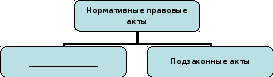 7.Урегулированное нормами права общественное взаимодействие, участники которого имеют юридически значимые права и обязанности, обеспеченные силой государства, называютюридической ответственностьюисточником праваправоотношениемправонарушением8.Гражданин А. подарил гражданину Б. картину. но, обнаружив, что гражданин Б. небрежно относится к подарку. потребовал его обратно. Объектом правоотношений в данном случае является(-ются)гражданин А.права собственностигражданин Б.гражданское право9.Установите соответствие между примерами и видами правонарушений: к каждой позиции, данной в первом столбце, подберите соответствующую позицию из второго столбца.11.Ниже приведены термины. Все они, за исключением одного, относятся к правонарушению.Деяние, субъект, дееспособность, умысел, правомерное поведение, халатность.Найдите и укажите пример, «выпадающий» из этого ряда.12.Выберите в приведенном списке черты, отличающие конституцию от других нормативных правовых актов, и запишите цифры, под которыми он6и указаны.письменная формаособый порядок внесения поправокобеспеченность силой государствавысшая юридическая силароль арбитра в правовых спорахрегулирующее воздействие на общество13.Конституция РФбыла принята 12 декабря 1993 годаявляется сводом законов РФокончательно утверждалась Государственной Думойсодержит нормы уголовного и гражданского права14.Негативные последствия личного или имущественного характера, налагаемые компетентными органами за совершение правонарушения, называютправоотношениемюридической ответственностиисточником праваобщественным порицанием15.Какое словосочетание пропущено в схеме?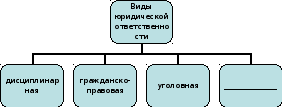 16.Верны ли следующие суждения о юридической ответственности?А) Юридическая ответственность всегда связана с лишением правонарушителя свободы.Б) К юридической ответственности по установленной процедуре правонарушителя привлекают компетентные органы.1) Верно только А 3) Верны оба суждения2) Верно только Б 4) оба суждения неверны17.Прочтите приведенный ниже текст, в котором пропущен ряд слов.Важнейшие характеристики ______________(1) правоотношений – правоспособность и дееспособность.Правоспособность возникает с_____________(2) человека и является неотчуждаемой на протяжении всей его жизни. За всеми гражданами РФ установлена ______________(3).____________(4 ) правоспособности возможно только в установленном законом порядке. Например, лицам, осужденным за совершение определенного вида преступлений, ____________(5) предусматривает запрет (ограничение) на занятие некоторыми видами деятельности.Наиболее существенными элементами содержания дееспособности граждан являются возможность самостоятельного заключения сделок и возможность нести самостоятельную ___________(6 ) за причиненный вред. В отличие от правоспособности возникновение дееспособности предполагает достижение гражданином определенного уровня __________(7) и интеллектуального развития.Слова в списке даны в И.п. Каждое слово (словосочетание ) может быть использовано только один раз. Выбирайте последовательно одно слово за другим, мысленно заполняя каждый пропуск. Обратите внимание на то, что в списке слов больше, чем вам потребуется для заполнения пропусков. Запишите под каждым номером букву, обозначающую в списке выбранное вами слово.18.Граждане подали в ораны ЗАГС заявление о регистрации брака. Однако им было отказано. Что могло послужить причиной отказа?совершеннолетие жениха и невестысостояние жениха в другом зарегистрированном бракеотсутствие у жениха и невесты средств к существованиюнежелание жениха и невесты заключать брачный договор19.Что относится к обязательным условиям заключения брака в РФ?прохождение медицинского обследованиязаключение брачного договорадобровольное согласие жениха и невестыналичие у жениха и невесты жилья20.Граждане обратились в органы ЗАГС для расторжения брака. Однако работники ЗАГСа объяснили, что решение о разводе в их случае может принять только суд. Что могло послужить причиной переноса дела о расторжении брака в суд?наличие спорного совместного нажитого имуществанесогласие других членов семьи на расторжение браканаличие у супругов нетрудоспособных родителейфакт аморального поведения одного из супругов21.Гражданка обратилась в органы ЗАГС с заявлением о расторжении брака с супругом, являющимся отцом ее несовершеннолетних детей. Брак был расторгнут органами ЗАГС. Что в данном случае могло послужить причиной решения вопроса о расторжении брака в органах ЗАГС?осуждение супруга судом к лишению свободы на 9 летсогласие супруга на расторжение бракамирное урегулирование всех имущественных вопросовдосудебное решение вопроса о месте жительства детей22.К основам конституционного строя РФ относится положение оправославии как государственной религииприоритете частной собственности над другими формами собственностиразрешение деятельности любых общественных организацийединстве экономического пространства и свободе предпринимательства23.К основам конституционного строя РФ относится положение оразделение государственных властейособой защите государственной собственностизапрете частной собственности на землювозможности лишить гражданина РФ гражданства24.Конституция провозглашает РФ светским государством. Это означает, чтовсе граждане равноправны и обладают равными правамицерковь в РФ отделена от государства, школыгосударство обеспечивает гражданам достойную жизньзапрещается дискриминация по этническому признаку25.Конституция провозглашает РФ социальным государством. Это означает, чтогосударство заботиться об уровне жизни гражданцерковь отделена от системы образованияправа человека являются приоритетом для государствадействует система разделения властей26.Что относится к совместному ведению федерального центра и субъектов РФ?содержание вооруженных силвопросы охраны природыпринятие федеральных законовосуществление внешней политики27.Найдите в приведенном списке вопросы, относящиеся к ведению федерального центра РФ, и запишите цифры, под которыми они указаны.развитие образованияобеспечение работы судебной системызащита границвопросы экологии и охраны природырешение социальных вопросовпринятие федеральных законовВысшим органом законодательной власти в РФ согласно Конституции являетсяГосударственная ДумаПравительство РФГенеральная Прокуратура РФФедеральное Собрание РФ29.Президент РФ согласно Конституцииопределяет основные направления внутренней политикиуправляет федеральной собственностьюразрабатывает и принимает законывыносит судебные постановления30.Президент РФ согласно Конституции, является главойгосударстваПравительствасудебной властизаконодательной власти31.Правительство РФ согласно Конституцииразрабатывает и принимает законывыносит судебные решенияразрабатывает государственный бюджетрешает вопросы предоставления гражданства32.Высшим органом исполнительной власти в РФ согласно Конституции являетсяФедеральное собраниеПравительство РФОбщественная палата РФАдминистрация Президента РФ33.Прочтите приведенный ниже текст, каждое предложение которого пронумеровано.Определите, какие предложения текста носят:А) фактический характерБ) характер оценочных суждений34.Верны ли следующие суждения о международном гуманитарном праве?А) Международное гуманитарное право устанавливает правила ведения войны.Б) Международное гуманитарное право защищает мирное население территорий, охваченных вооруженными конфликтами.1) Верно только А 3) Верны оба суждения2) Верно только Б 4) оба суждения неверны35.Гражданка составила завещание. Куда ей следует обратиться для его удостоверения?в органы внутренних делв юридическую консультациюк нотариусук мировому судье36.Гражданин обнаружил, что в его квартиру пробрался вор. Куда гражданину необходимо обратиться в первую очередь?в органы внутренних делв мировой судк адвокатук нотариусу37.Гражданка полагает. что была неправомерно уволена с работы. Куда ей необходимо обратиться для отмены решения об увольнении?в судк нотариусув органы внутренних делк адвокату38.Гражданка приобрела некачественные медицинские услуги, причинившие вред е здоровью. Куда ей необходимо обратиться для получения компенсации причиненного вреда?к нотариусув прокуратурув органы внутренних делв судОБЩЕСТВЕННЫЕ ОТНОШЕНИЯОТРАСЛИ ПРАВАА) имущественные и личные неимущественные отношения1) конституционноеБ) отношения между работником и работодателем2) гражданскоеВ) взаимодействие граждан с органами исполнительной власти3) административноеГ) отношения, связанные с поддержанием общественного порядка и безопасности4) трудовоеД) отношения, связанные с основами государственного строя, правами и обязанностями гражданПРИМЕРЫВИДЫ ПРАВОНАРУШЕНИЙА) переход улицы на красный сигнал светофора1) преступлениеБ) порча двери квартиры соседа2) дисциплинарный поступокВ) опоздание сотрудника к началу рабочего дня3) гражданский проступокГ) оказание некачественной образовательной услуги4) административный проступокД) кража кошелька из сумки пассажирки троллейбусаА) равная правоспособностьЕ) момент рожденияБ) гражданское правоЖ) психическая зрелостьВ) имущественная ответственностьЗ) субъектГ) совершеннолетиеИ) уголовная ответственностьД) уголовное законодательствоК)ограничениеВ настоящее время действует значительное число международно-правовых документов, регламентирующих права и свободы человека.(2) Первой из них является принятая в 1948 г. Всеобщая декларация прав человека. (3) Думается, что в нашей стране значение прав человека не вполне оценено обществом. (4) Видимо, в современной России механизмы правового воспитания и защиты прав человека еще не вполне эффективны.